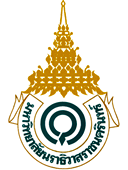 แผนกลยุทธ์การพัฒนาคณะวิทยาการจัดการปีงบประมาณ พ.ศ. 2565 – 2569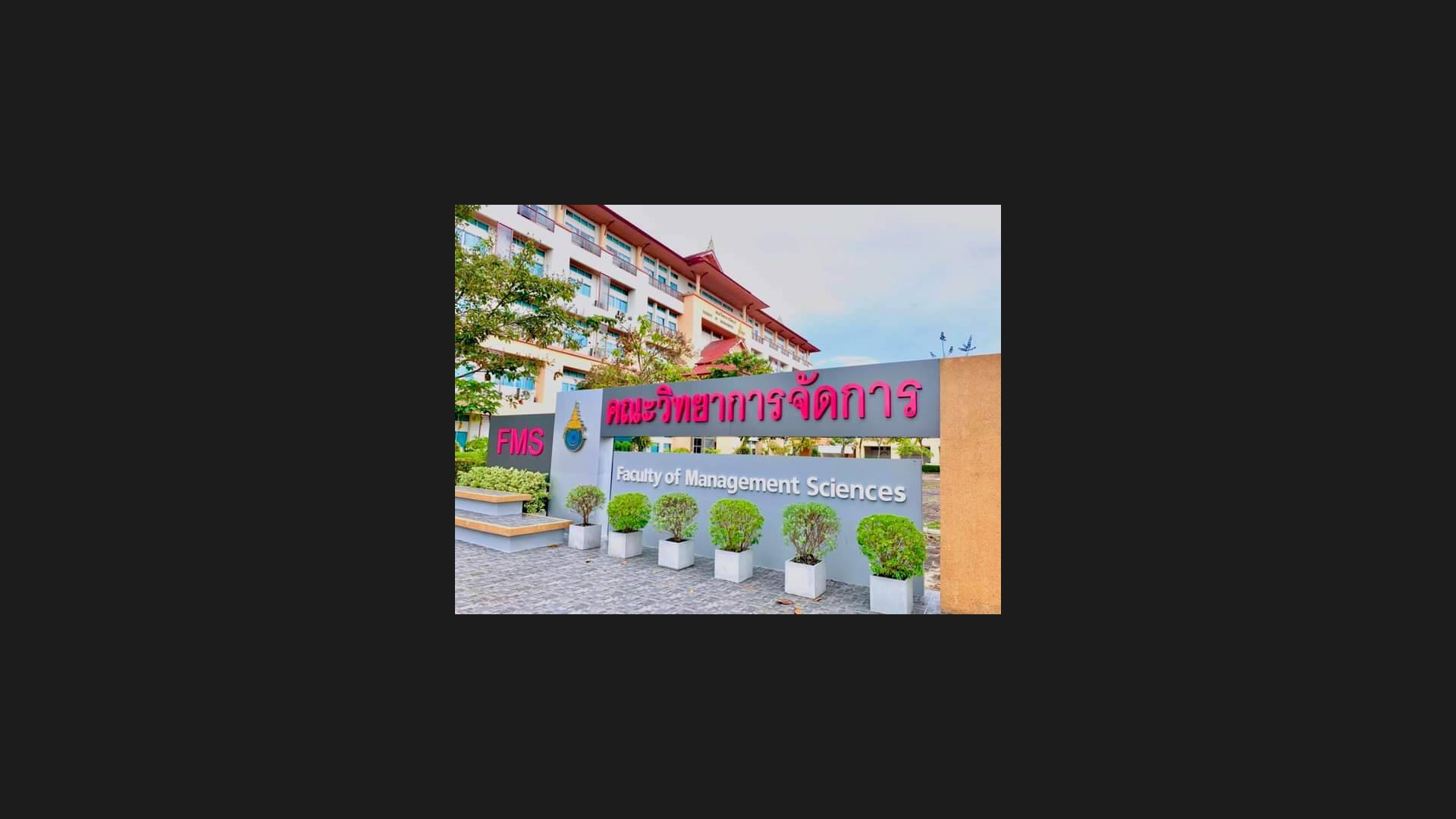 คณะวิทยาการจัดการ มหาวิทยาลัยนราธิวาสราชนครินทร์สารบัญ  เรื่อง											หน้าบทสรุปผู้บริหาร										กบทนำ											ขปรัชญามหาวิทยาลัยนราธิวาสราชนครินทร์							1ปรัชญาการศึกษา มหาวิทยาลัยนราธิวาสราชนครินทร์					1	วิสัยทัศน์มหาวิทยาลัยนราธิวาสราชนครินทร์						1วิสัยทัศน์คณะวิทยาการจัดการ								1ปรัชญาคณะวิทยาการจัดการ								1เอกลักษณ์คณะวิทยาการจัดการ								1อัตลักษณ์บัณฑิต คณะวิทยาการจัดการ							1คุณลักษะบัณฑิตที่พึงประสงค์								1ค่านิยมองค์กร										2พันธกิจ											2ประเด็นยุทธศาสตร์									2ทักษะการเรียนรู้ตลอดชีวิต								3หลักสูตรที่เปิดสอน									3ข้อมูลบุคลากร										4ผลการวิเคราะห์ศักยภาพ (SWOT Analysis)						6โครงสร้างการบริหารคณะ									7ประเด็นยุทธศาสตร์ที่ 1  การผลิตบัณฑิตให้มีคุณภาพทางด้านวิชาชีพและนวัตกรรม		8ประเด็นยุทธศาสตร์ที่ 2  ผลิตผลงานวิชาการ งานวิจัย และนวัตกรรมที่มีคุณภาพ		10ประเด็นยุทธศาสตร์ที่ 3 บริการวิชาการ วิชาชีพที่มีมาตรฐาน เพื่อตอบสนอง					         ความต้องการของชุมชนและสังคมในสามจังหวัดชายแดนภาคใต้	12ประเด็นยุทธศาสตร์ที่ 4  พัฒนาการบริหารจัดการสู่องค์กรชั้นนำ		         โดยเน้นประสิทธิภาพและความยั่งยืน				13ตารางแสดงรายละเอียด ประเด็นยุทธศาสตร์ เป้าประสงค์ ตัวชี้วัด ค่าเป้าหมาย			16การแปลงแผนกลยุทธ์สู่การปฏิบัติ การกำกับ ติดตาม และประเมินผล				26บทสรุปผู้บริหารแผนกลยุทธ์การพัฒนาคณะวิทยาการจัดการ มหาวิทยาลัยนราธิวาสราชนครินทร์ พ.ศ.2565-2569 จัดทำขึ้นเพื่อวางทิศทางการพัฒนาคณะภายใต้พันธกิจผลิตบัณฑิตทุกระดับที่มีคุณภาพ  ผลิตผลงานทางวิชาการ งานสร้างสรรค์และงานวิจัย บริการวิชาการและวิชาชีพเพื่อพัฒนาศักยภาพทุกภาคส่วน ทำนุบำรุงศาสนาและศิลปะวัฒนธรรมและการบริหารและการจัดการ ให้ไปสู่เป้าหมายที่กำหนดไว้ ซึ่งจะเป็นการเพิ่มศักยภาพในการแข่งขันและก้าวสู่ความเป็นคณะชั้นนำด้านการบริหารจัดการคณะวิทยาการจัดการ มหาวิทยาลัยนราธิวาสราชนครินทร์ มุ่งผลิตบัณฑิตที่มีความรู้ความสามารถ เป็นทั้งคนดีและคนเก่ง โดยจัดระบบการศึกษาที่บ่มเพาะนักศึกษาผ่านโครงการที่ต้องเชื่อมโยงกับชุมชนและสังคม สร้างนักศึกษาที่มีความรู้และประสบการณ์ที่หลากหลายจากการเรียนและกิจกรรมต่างๆ ที่เป็นประโยชน์ รวมทั้งต้องยึดมั่นในหลักคุณธรรม จริยธรรม และมีความรับผิดชอบต่อส่วนรวมและสังคมในช่วงระยะเวลาหนึ่งปีที่ผ่านมา คณะวิทยาการจัดการได้กำหนดนโยบายเพื่อวางแผนในการปรับปรุงหลักสูตรและพัฒนาระบบการศึกษาของคณะให้มีความทันต่อยุคสมัย สอดคล้องกับสถานการณ์ปัจจุบันของประเทศและโลกมากขึ้น และยังคงมุ่งมั่นพัฒนาระบบการศึกษาอย่างต่อเนื่องต่อไป เพื่อเป็นสถาบันการศึกษาชั้นนำในการผลิตบัณฑิตด้านบริหารจัดการที่มีคุณภาพ และพร้อมออกไปรับใช้สังคมในนามของผู้บริหาร ดิฉันต้องขอขอบคุณความร่วมมือจากทุกภาคส่วนที่เป็นแรงกำลังสำคัญในการขับเคลื่อนให้คณะวิทยาการจัดการมีความสำเร็จอย่างต่อเนื่องด้วยดีเสมอมา และก็หวังว่าความร่วมมือจากทุกท่านจะเป็นแรงกำลังที่สำคัญในการขับเคลื่อนความสำเร็จของคณะวิทยาการจัดการให้เพิ่มยิ่งขึ้นต่อไป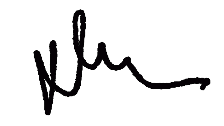 (ผู้ช่วยศาสตราจารย์บงกช   กมลเปรม)   คณบดีคณะวิทยาการจัดการบทนำความเป็นมาของคณะวิทยาการจัดการ  มหาวิทยาลัยนราธิวาสราชนครินทร์คณะวิทยาการจัดการ มหาวิทยาลัยนราธิวาสราชนครินทร์ จัดขึ้นตามกฎกระทรวง จัดตั้งส่วนราชการในมหาวิทยาลัยนราธิวาสราชนครินทร์ โดยประกาศในราชกิจจานุเบกษา ฉบับกฤษฏีกา (เล่มที่ 123 ตอนที่ 118 กลงวันที่ 27 พฤศจิกายน พ.ศ. 2549) โดยมีวัตถุประสงค์เพื่อขยายโอกาสทางการศึกษาให้นักศึกษาในเขตพื้นที่ 3 จังหวัดชายแดนภาคใต้ ได้มีโอกาสศึกษาต่อเนื่องจนถึงระดับปริญญาตรี และมีการเปิดรับนักศึกษารุ่นแรกตั้งแต่มีการหลอมรวม สถานศึกษาทั้ง 4 สถาบัน ตามพระราชบัญญัติมหาวิทยาลัยนราธิวาสราชนครินทร์ พ.ศ.2548 ในหลักสูตรบริหารธุรกิจบัณฑิต (ต่อเนื่อง) ในปีการศึกษา 2548 โดยมีที่ตั้งสำนักงานชั่วคราวที่อาคาร 14 วิทยาลัยเทคนิคนราธิวาส เลขที่ 49 ถนนระแงะมรรคา ตำบลบางนาค อำเภอเมือง จังหวัดนราธิวาส ต่อมาในวันที่ 26 พฤศจิกายน 2553 คณะวิทยาการจัดการ ได้ย้ายสำนักงานจากวิทยาลัยเทคนิคนราธิวาส มาตั้งสำนักงานชั่วคราวเป็นครั้งที่ 2 ที่อาคารเรียนรวม สถาบันอิสลามและอาหรับศึกษา ตำบลโคกเคียน อำเภอเมือง จังหวัดนราธิวาส และในปีถัดมา วันที่ 11 กรกฎาคม 2554 คณะวิทยาการจัดการได้ย้ายสำนักงานจากอาคารเรียนรวม สถาบันอิสลามและอาหรับศึกษา มายังที่ตั้งอาคารคณะวิทยาการจัดการ ตำบลโคกเคียน อำเภอเมือง จังหวัดนราธิวาส ซึ่งเป็นอาคารถาวรของคณะวิทยาการจัดการ เป็นต้นไปการพัฒนาหลักสูตรที่เปิดสอนในคณะวิทยาการจัดการ มีตามลำดับดังนี้ คือ ปีการศึกษา 2548 เปิดสอนหลักสูตรบริหารธุรกิจบัณฑิต สาขาวิชาการจัดการทั่วไป (ต่อเนื่อง)  และในปีการศึกษา 2551 เปิดสอนหลักสูตรบริหารธุรกิจบัณฑิต (ปริญญาตรี 4 ปี) สาขาวิชาการจัดการ ปีการศึกษา 2553 เปิดสอนหลักสูตรบัญชีบัณฑิต และในปีการศึกษา 2555 เปิดสอนหลักสูตรปริญญาตรี เพิ่มอีก 2 หลักสูตร คือ หลักสูตรบริหารธุรกิจบัณฑิต สาขาวิชาการจัดการเทคโนโลยีสารสนเทศ และหลักสูตรรัฐประศาสนศาสตรบัณฑิต ปัจจุบัน มี 4 หลักสูตร 4 สาขาวิชา และในปีการศึกษา 2564 ได้เปิดทำการสอนเพิ่มเติมอีก 2 หลักสูตร ในระดับปริญญาตรี 1 หลักสูตร คือ หลักสูตรบริหารธุรกิจบัณฑิต สาขาวิชาการตลาดดิจิทัล และระดับปริญญาโท 1 หลักสูตร คือ หลักสูตรบริหารธุรกิจมหาบัณฑิต 1 หลักสูตร สาขาวิชานวัตกรรมการจัดการภาครัฐและภาคเอกชน  คณะวิทยาการจัดการ มหาวิทยาลัยนราธิวาสราชนครินทร์ ตระหนักถึงบทบาทและหน้าที่ในการผลิตบุคลากรให้มีความพร้อมและมีศักยภาพทันต่อสภาพแวดล้อมที่มีการเปลี่ยนแปลงอย่างต่อเนื่องและรวดเร็ว  โดยเฉพาะในเขตพื้นที่สามจังหวัดชายแดนใต้ที่มีปัญหาความไม่สงบและความเป็นพหุวัฒนธรรม        จึงจำเป็นต้องมีนักบริหารจัดการที่มีความรู้ความสามารถและมีความเข้าใจในขนบธรรมเนียม วัฒนธรรม ประเพณี เป็นอย่างดี เป็นผู้ขับเคลื่อนการบริหารงานทั้งของภาครัฐและภาคเอกชนให้เจริญเติบโตอย่างยั่งยืนต่อไปปรัชญา วิสัยทัศน์และพันธกิจ ของคณะวิทยาการจัดการ มหาวิทยาลัยนราธิวาสราชนครินทร์ ได้ปรับปรุงและพัฒนาเพื่อให้สอดคล้องและมีความเชื่อมโยงกับมหาวิทยาลัยฯ ตามบริบทพื้นที่และสถานการณ์ที่เปลี่ยนแปลงปัจจุบันและแนวโน้มในอนาคตมาใช้พิจารณาประกอบการกำหนดปรัชญา วิสัยทัศน์ พันธกิจและแผนกลยุทธ์ของคณะวิทยาการจัดการ ดังนี้ปรัชญามหาวิทยาลัยนราธิวาสราชนครินทร์ศึกษา วิจัย วิชาชีพด้านวิทยาศาสตร์เทคโนโลยี  วิทยาศาสตร์สุขภาพ และสังคมศาสตร์ เป็นรากฐานในการพัฒนาคน ชุมชน  สังคมของสามจังหวัดชายแดนภาคใต้ปรัชญาการศึกษา มหาวิทยาลัยนราธิวาสราชนครินทร์ศึกษา วิจัย วิชาชีพด้านวิทยาศาสตร์เทคโนโลยี  วิทยาศาสตร์สุขภาพและสังคมศาสตร์ นำองค์ความรู้ เทคโนโลยีและนวัตกรรมไปใช้ในการพัฒนาคน  ชุมชน  สังคม ประเทศชาติ ภายใต้พหุวัฒนธรรม ให้แข่งขันได้ในระดับสากลวิสัยทัศน์ มหาวิทยาลัยนราธิวาสราชนครินทร์มหาวิทยาลัยแห่งเทคโนโลยีและนวัตกรรมที่เข้าถึงชุมชนและชุมชนเข้าถึงวิสัยทัศน์คณะวิทยาการจัดการ	องค์กรแห่งการเรียนรู้ ด้านการบริหารจัดการเชิงบูรณาการ ด้วยเทคโนโลยีและนวัตกรรมสู่ชุมชนปรัชญาคณะวิทยาการจัดการ	 บริหารก้าวไกล ใส่ใจคุณธรรม เลิศล้ำวิชาชีพเอกลักษณ์คณะวิทยาการจัดการบริหารจัดการอย่างมืออาชีพ  อัตลักษณ์บัณฑิต คณะวิทยาการจัดการ  รู้คิด จิตสาธารณะ มีทักษะวิชาชีพ   คุณลักษณะบัณฑิตที่พึงประสงค์  1. มีคุณธรรมจริยธรรมในการดำเนินชีวิต คิดอย่างมีเหตุผล คิดอย่างรอบคอบ2. มีจิตสำนึกเพื่อส่วนรวม การตระหนักรู้ คำนึงถึงส่วนรวมร่วมกัน3. ความรู้ความสามารถที่จำเป็นต่อทักษะวิชาชีพ ทักษะเฉพาะด้าน ทักษะการทำงาน โดยการนำ     องค์ความรู้ และแนวคิดทางวิชาชีพไปปฏิบัติ ให้เกิดประสิทธิภาพ และเกิดประสิทธิผล 4. มีทักษะทางการจัดการและการเป็นผู้ประกอบการ 5. มีทักษะทางปัญญา ความฉลาดรู้เทคโนโลยีสารสนเทศและดิจิทัล ค่านิยมองค์กร  : FMS 	คณะวิทยาการจัดการ ได้กำหนดค่านิยมองค์กร เพื่อให้บุคลากรของคณะมีค่านิยมในการดำเนินงานร่วมกัน ดังนี้Fulfill (F)	มีส่วนช่วยในการเติมเต็มองค์ความรู้ศาสตร์ด้านวิชาการ การวิจัย บริการวิชาการ เพื่อการบรรลุเป้าหมายในทิศทางเดียวกันModern (M)	สั่งสมองค์ความรู้ด้านวิชาการและวิชาชีพ มีความเชี่ยวชาญด้วยการศึกษาค้นคว้าและพัฒนาตนเองอบ่างต่อเนื่อง มีความทันสมัย และก้าวทันเทคโนโลยีสมัยใหม่Success (S)	มีเป้าหมายและทิศทางการขับเคลื่อนคณะร่วมกัน เพื่อความสำเร็จ และการบรรลุเป้าหมายร่วมกันพันธกิจ	1. ผลิตบัณฑิตทุกระดับที่มีคุณภาพ	2. ผลิตผลงานทางวิชาการ งานสร้างสรรค์และงานวิจัย	3. บริการวิชาการและวิชาชีพเพื่อพัฒนาศักยภาพทุกภาคส่วน	4. ทำนุบำรุงศาสนาและศิลปวัฒธรรม	5. การบริหารและการจัดการประเด็นยุทธศาสตร์คณะวิทยาการจัดการ	ประเด็นยุทธศาสตร์ที่ 1   การผลิตบัณฑิตให้มีคุณภาพทางด้านวิชาชีพและนวัตกรรม	ประเด็นยุทธศาสตร์ที่ 2 	ผลิตผลงานวิชาการ งานวิจัย และนวัตกรรมที่มีคุณภาพประเด็นยุทธศาสตร์ที่ 3 	บริการวิชาการ วิชาชีพที่มีมาตรฐาน ตอบสนองความต้องการของชุมชน                               และสังคมในสามจังหวัดชายแดนภาคใต้	ประเด็นยุทธศาสตร์ที่ 4 	พัฒนาการบริหารจัดการสู่องค์กรชั้นนำโดยเน้นประสิทธิภาพและความ                                          ยั่งยืนทักษะการเรียนรู้ตลอดชีวิต (Life Long Learning) ของคณะวิทยาการจัดการหลักสูตรที่เปิดสอนคณะวิทยาการจัดการ  เปิดสอนฝนะดับปริญญาตรี และระดับปริญญาโทปริญญาตรี จำนวน 5 หลักสูตร และ ปริญญาโท จำนวน 1 หลักสูตร ดังนี้
ระดับปริญญาโทข้อมูลบุคลากรผลการวิเคราะห์ศักยภาพ (SWOT Analysis)คณะวิทยาการจัดการ ปีงบประมาณ 2565จุดแข็ง	1. คณะวิทยาการจัดการ มีหลักสูตรด้านบริหารจัดการ ที่บูรณาการศาสตร์ทั้งภาครัฐและเอกชน	2. คณะวิทยาการจัดการ มีเครือข่ายความร่วมมือด้านบริหารธุรกิจ 5 สถาบัน	3. บุคลากรของคณะฯ มีศักยภาพ สามารถร่วมกันพัฒนาและผลักดันองค์กรให้บรรลุเป้าหมาย	4. บุคลากรมีความมุ่งมั่นพัฒนาด้านวิชาการและวิชาชีพจุดอ่อน	1. เพิ่มความสามารถในการหาแหล่งทุนวิจัย 	2. เพิ่มความสามารถในการหารายได้จากหน่วยงานภายนอก	3. นำระบบเทคโนโลยีสารสนเทศมาใช้ให้เต็มประสิทธิภาพ	4. เพิ่มความสามารถในการทำความร่วมมือกับมหาวิทยาลัยฯ ในต่างประเทศโอกาส	1. มีแหล่งทุนสนับสนุนงบประมาณวิจัยจากหน่วยงานภายนอก	2. การพัฒนาศักยภาพของบุคลากร ทั้งสายวิชาการและสายสนับสนุน	3. เป็นมหาวิทยาลัยฯ ที่ตั้งอยู่ในพื้นที่เขตพัฒนาเศรษฐกิจพิเศษนราธิวาสอุปสรรค	1. ฐานะทางการเงินมีผลกระทบต่อการเข้าศึกษาต่อของคนในพื้นที่	2. คู่แข่งใช้กลยุทธ์การตลาดเชิงรุกในการดึงกลุ่มเป้าหมายประเด็นยุทธศาสตร์ที่  1  การผลิตบัณฑิตให้มีคุณภาพทางด้านวิชาชีพและนวัตกรรมเป้าประสงค์ 1. มีหลักสูตรที่ทันสมัยและส่งเสริมการพัฒนาเทคโนโลยี/นวัตกรรมเพื่อพัฒนาความเป็นผู้ประกอบการตอบสนองความต้องการของสังคม2. นักศึกษา/บัณฑิตมีคุณภาพทางด้านวิชาชีพและนวัตกรรม หรือด้านผู้ประกอบการมีมาตรฐานในระดับสากล3. สร้างเครือข่ายความร่วมมือทางการศึกษาระหว่างหน่วยงานภายในและภายนอก เพื่อการพัฒนาการศึกษา4. การสืบสานศิลปะวัฒนธรรม และการเสริมสร้างคุณธรรมจริยธรรม จิตสาธารณะ และการดำรงชีวิตภายใต้สังคมพหุวัฒนธรรมได้อย่างมีความสุขกลยุทธ์1. บริหารจัดการหลักสูตร การเรียนการสอน ที่มีความหลากหลายทั้งทางด้านเทคโนโลยี/นวัตกรรม เพื่อส่งเสริมการเป็นผู้ประกอบการ2. ส่งเสริมและพัฒนาศักยภาพของนักศึกษาให้มีทักษะวิชาชีพและนวัตกรรม ทักษะการเป็นผู้ประกอบการ3. จัดหางบประมาณในการสนับสนุนนการจัดการเรียนการสอน พร้อมทั้งสนับสนุนการพัฒนาเทคโนโลยี/นวัตกรรม เพื่อพัฒนาผลการเรียนรู้ของนักศึกษา4. พัฒนาความพร้อมด้านเทคโนโลยีสารสนเทศ สื่อการเรียนการสอน อินเตอร์เน็ตความเร็วสูง เพื่อสนับสนุนการเรียนรู้ของนักศึกษา5. พัฒนาอาจารย์และนักศึกษาให้ได้รับการถ่ายทอด/แลกเปลี่ยนความรู้เพื่อพัฒนาผู้ประกอบการ (Reskill & Up skill)6. สร้างเครือข่ายความร่วมมือกับหน่วยงานทั้งภายในและภายนอกมหาวิทยาลัย หน่วยงานภาครัฐ ภาคเอกชนธุรกิจ และภาคอุตสาหกรรม7. สนับสนุนการเรียนการสอนที่เชื่อมโยงและบูรณาการร่วมกับสืบสานศิลปะวัฒนธรรม คุณธรรม จริยธรรม จิตสาธารณะแก่นักศึกษา8. ส่งเสริมและสนับสนุนการมีงานทำของบัณฑิต9. ส่งเสริมทักษะการเรียนรู้ที่จำเป็นในศตวรรษที่ 21ตัวชี้วัดความสำเร็จและค่าเป้าหมายประเด็นยุทธศาสตร์ที่  1  การผลิตบัณฑิตให้มีคุณภาพทางด้านวิชาชีพและนวัตกรรมประเด็นยุทธศาสตร์ที่ 2  ผลิตผลงานวิชาการ งานวิจัย และนวัตกรรมที่มีคุณภาพเป้าประสงค์1. ผลงานวิชาการ งานวิจัยและนวัตกรรมที่ได้รับการตีพิมพ์เผยแพร่ในระดับชาติและนานาชาติ2. งานวิจัยและนวัตกรรมที่นำไปใช้ประโยชน์และสร้างมูลค่าเพิ่มในระดับชุมชน สังคมและอุตสาหกรรม3. งานวิจัยและนวัตกรรม ที่ได้รับการคุ้มครองทางทรัพย์สินทางปัญญากลยุทธ์1. ส่งเสริมและสนับสนุนงานการทำผลงานวิจัย / นวัตกรรม และผลงานทางวิชาการแก่บุคลากรสายวิชาการ ให้ได้รับการตีพิมพ์และเผยแพร่        2. ส่งเสริมและสนับสนุนการทำงานวิจัยและนวัตกรรมที่สามารถนำไปประยุกต์ใช้หรือตอบโจทย์ความต้องการเพื่อนำไปสู่การแก้ปัญหาของชุมชน สังคม และภาคอุตสาหกรรม3. ส่งเสริมการสร้างผลงานวิจัยและนวัตกรรม ให้ได้รับการคุ้มครองทางทรัพย์สินทางปัญญาตัวชี้วัดความสำเร็จและค่าเป้าหมายประเด็นยุทธศาสตร์ที่  2  ผลิตผลงานวิชาการ งานวิจัย และนวัตกรรมที่มีคุณภาพประเด็นยุทธศาสตร์ที่ 3  บริการวิชาการ วิชาชีพที่มีมาตรฐาน เพื่อตอบสนองความต้องการของชุมชน                              และสังคมในสามจังหวัดชายแดนภาคใต้เป้าประสงค์ 1. เป็นศูนย์กลางในการบริการวิชาการและวิชาชีพ ที่มุ่งเน้นเทคโนโลยีและนวัตกรรมเพื่อตอบสนองความต้องการของชุมชนและสังคม ในสามจังหวัดชายแดนใต้2. ให้บริการวิชาการแก่ชุมชน สังคม เพื่อแก้ไขปัญหาและยกระดับการพัฒนาผู้ประกอบการในพื้นที่สามจังหวัดชายแดนภาคใต้3. บูรณาการงานวิชาการกับการเรียนการสอนกลยุทธ์ 1. จัดทำแผนพัฒนาศูนย์เฉพาะทางในการให้บริการวิชาการ วิชาชีพและนวัตกรรม ที่ตอบสนองความต้องการของชุมชนและสังคม ภายใต้สังคมพหุวัฒนธรรม     2. ส่งเสริมการบริการวิชาการด้านวิชาการและวิชาชีพ เพื่อพัฒนาผู้ประกอบการในพื้นที่สามจังหวัดชายแดนภาคใต้ตัวชี้วัดความสำเร็จและค่าเป้าหมายประเด็นยุทธศาสตร์ที่ 3  บริการวิชาการ วิชาชีพที่มีมาตรฐาน เพื่อตอบสนองความต้องการของชุมชน                              และสังคมในสามจังหวัดชายแดนภาคใต้ประเด็นยุทธศาสตร์ที่ 4  พัฒนาการบริหารจัดการสู่องค์กรชั้นนำโดยเน้นประสิทธิภาพและความยั่งยืนเป้าประสงค์1. มีระบบบริหารจัดการที่มีประสิทธิภาพและรองรับการเปลี่ยนแปลง2. พัฒนาระบบเทคโนโลยีสารสนเทศ เพื่อเพิ่มประสิทธิภาพในการบริหารจัดการ และการลดขั้นตอนในการปฏิบัติงาน3. พัฒนาระบบการบริหารจัดการเพื่อเป็นองค์กรแห่งการเรียนรู้ด้วยเทคโนโลยีและนวัตกรรม4. ส่งเสริมศักยภาพบุคลากร สร้างสรรค์องค์ความรู้ใหม่ในการปฏิบัติงานอย่างมีประสิทธิภาพและสร้างความก้าวหน้าในสายวิชาชีพ และสร้างขวัญกำลังใจในการปฏิบัติงาน5.  จัดทำแผนพัฒนาบุคลากร เพื่อพัฒนาศักยภาพบุคลากรสายวิชาการและสายสนับสนุน6.  ระบบฐานข้อมูลที่เอื้อประสิทธิภาพในการบริหารจัดการกลยุทธ์1. พัฒนาระบบการบริหารจัดการเพื่อเป็นองค์กรแห่งการเรียนรู้ด้วยเทคโนโลยีและนวัตกรรม2. พัฒนาระบบเทคโนโลยีสารสนเทศ เพื่อเพิ่มประสิทธิภาพในการบริหารจัดการ และการลดขั้นตอนในการปฏิบัติงาน3. จัดทำแผนพัฒนาบุคลากร เพื่อพัฒนาศักยภาพบุคลากรสายวิชาการและสายสนับสนุน4. ระบบฐานข้อมูลที่เอื้อประสิทธิภาพในการบริหารจัดการตัวชี้วัดความสำเร็จและค่าเป้าหมายประเด็นยุทธศาสตร์ที่ 4  พัฒนาการบริหารจัดการสู่องค์กรชั้นนำโดยเน้นประสิทธิภาพและความยั่งยืนตารางแสดงรายละเอียด ประเด็นยุทธศาสตร์ เป้าประสงค์ ตัวชี้วัด ค่าเป้าหมาย และกลยุทธ์ ประจำปีงบประมาณ พ.ศ. 2565-2569			ประเด็นยุทธศาสตร์ที่  1  การผลิตบัณฑิตให้มีคุณภาพทางด้านวิชาชีพและนวัตกรรม			ประเด็นยุทธศาสตร์ที่  1  การผลิตบัณฑิตให้มีคุณภาพทางด้านวิชาชีพและนวัตกรรม			ประเด็นยุทธศาสตร์ที่  1  การผลิตบัณฑิตให้มีคุณภาพทางด้านวิชาชีพและนวัตกรรม			ประเด็นยุทธศาสตร์ที่  2  ผลิตผลงานวิชาการ งานวิจัยและนวัตกรรมที่มีคุณภาพ			ประเด็นยุทธศาสตร์ที่  2  ผลิตผลงานวิชาการ งานวิจัยและนวัตกรรมที่มีคุณภาพ			ประเด็นยุทธศาสตร์ที่ 3  บริการวิชาการ วิชาชีพที่มีมาตรฐาน ตอบสนองความต้องการของชุมชนและสังคมในสามจังหวัดชายแดนภาคใต้	                            ประเด็นยุทธศาสตร์ที่  4  พัฒนาการบริหารจัดการสู่องค์กรชั้นนำ โดยเน้นประสิทธิภาพและความยั่งยืน	                            ประเด็นยุทธศาสตร์ที่  4  พัฒนาการบริหารจัดการสู่องค์กรชั้นนำ โดยเน้นประสิทธิภาพและความยั่งยืน	                                ประเด็นยุทธศาสตร์ที่  4  พัฒนาการบริหารจัดการสู่องค์กรชั้นนำ โดยเน้นประสิทธิภาพและความยั่งยืน                                ประเด็นยุทธศาสตร์ที่  4  พัฒนาการบริหารจัดการสู่องค์กรชั้นนำ โดยเน้นประสิทธิภาพและความยั่งยืนการแปลงแผนกลยุทธ์สู่การปฏิบัติ การกำกับ ติดตาม และประเมินผล	การแปลงแผนกลยุทธ์สู่การปฏิบัติ หมายถึง การถ่ายทอด การสร้างการรับรู้ การสร้างความเข้าใจ ทำให้ทุกคนในองค์กรเข้าใจแผนกลยุทธ์ เกิดความรับผิดชอบและนำแผนกลยุทธ์ที่ได้วางไว้สู่การปฏิบัติโดยการจัดทำแผนปฏิบัติราชการประจำปี เพื่อสื่อสารและถ่ายทอดตัวชี้วัดและค่าเป้าหมายไปสู่ระดับฝ่ายปฏิบัติงานต่าง ๆ โดยกำหนดเป้าประสงค์ ตัวชี้วัด และกลยุทธ์ทั้งในระดับคณะ ฝ่ายงานไปจนถึงระดับบุคคลที่สามารถปฏิบัติได้จริงและมีความสอดคล้องเชื่อมโยงระหว่างกันแผนที่ยุทธศาสตร์ (Strategy Map) ในการวางแผนและสื่อสารกลยุทธ์ผ่านกิจกรรม/โครงการต่าง ๆ ภายใต้แผนปฏิบัติราชการประจำปีในปีงบประมาณนั้น ๆ ที่จะแสดงให้เห็นถึงผลผลิต (Output) และผลลัพธ์ (Outcome) เครื่องมือที่ใช้ในการแปลงแผนกลยุทธ์สู่การปฏิบัติ ได้แก่	2.2.1 แผนยุทธศาสตร์ เป็นเครื่องมือที่ใช้ในการอธิบายความสัมพันธ์ระหว่าง เป้าประสงค์และกลยุทธ์ บ่งบอกความสำคัญในบทบาทและหน้าที่ของหน่วยปฏิบัติในการบรรลุถึงเป้าหมายหรือวิสัยทัศน์ของคณะวิทยาการจัดการ มหาวิทยาลัยนราธิวาสราชนครินทร์	2.2.2 แผนปฏิบัติราชการประจำปี เป็นเครื่องมือในการทบทวนแผนกลยุทธ์ การกำหนดผลผลิต ทรัพยากร ตัวชี้วัดและค่าเป้าหมาย และนำสู่แผนการปฏิบัติราชการประจำปี (Action Plan) ทั้งนี้ การจัดทำแผนปฏิบัติราชการประจำปี เป็นการกำหนดกิจกรรม ระยะเวลา งบประมาณ ตัวชี้วัดและค่าเป้าหมาย และผู้รับผิดชอบที่ชัดเจน	2.2.3 การบริหารโครงการ เป็นเครื่องมือในการนำแผนกลยุทธ์สู่การปฏิบัติ โดยการวิเคราะห์และจัดทำแบบเสนอโครงการที่สอดคล้องกับยุทธศาสตร์ เป้าประสงค์ และ/หรือกลยุทธ์ เพื่อใช้ในการขับเคลื่อนแผนกลยุทธ์แนวทางการขับเคลื่อนแผนกลยุทธ์ 	1. สนับสนุนให้ฝ่ายต่าง ๆ ภายในคณะ โดยการประชุมและชี้แจง เพื่อทำความเข้าใจเกี่ยวกับกิจกรรม หรือโครงการที่ตอบแผนกลยุทธ์คณะ ที่สอดรับกับประเด็นยุทธศาสตร์ เป้าประสงค์ ตัวชี้วัดและกลยุทธ์ เพื่อใช้ในการขับเคลื่อนแผนกลยุทธ์ 	2. พิจารณาสนับสนุนเพื่อให้กิจกรรม / โครงการที่กำหนดไว้ในแผนปฏิบัติราชการประจำปี สามารถดเนินไปได้ โดยการสนับสนุนและจัดสรรหรือจัดหางบประมาณ การสนับสนุนสถานที่ วัสดุอุปกรณ์ในการดำเนินกิจกรรม / โครงการ	3. คณะวิทยาการจัดการ มีการสื่อสารข้อมูลข่าวสารอย่างทั่วถึงและต่อเนื่อง ให้กับบุคลากรทุกระดับได้รับรู้แนวทางและนโยบายในการบริหารจัดการแบบมีส่วนร่วม 	4. คณะวิทยาการจัดการ มีระบบกำกับติดตามผลการดำเนินงาน เป็นไปตามกลไกและรายงานผลการดำเนินงานเพื่อเฝ้าระวังและตรวจสอบผลการดำเนินงาน หากมีความคลาดเคลื่อนจากแผนจะต้องมีการแก้ไขอย่างไร โดยให้มีการรายงานตามลำดับขั้นของความรับผิดชอบเป็นรายเดือนหรือรายไตรมาส การกำกับ ติดตาม และประเมินผล	การกำกับ ติดตาม และประเมินผลแผนกลยุทธ์เป็นกิจกรรมสำคัญที่มุ่งรวบรวม และวิเคราะห์ข้อมูลทั้งในเชิงปริมาณและคุณภาพ เพื่อเสนอให้ผู้รับผิดชอบการดำเนินงานในโครงการหรือกิจกรรมต่าง ๆ ผู้บริหารและผู้ที่มีส่วนเกี่ยวข้องได้ทราบผลการดำเนินงานงานเป็นระยะ ๆ เพื่อให้สามารถนำผลประเมินมาใช้ในการวางแผนหรือปรับปรุงวิธีการดำเนินงาน หรือปรับเปลี่ยนเป้าหมายของโครงการหรือกิจกรรมต่าง ๆ ให้เหมาะสมกับทรัพยากรหรือสภาพแวดล้อมที่เปลี่ยนแปลงไปในระหว่างปีหรือรายปี โดยมีวัตถุประสงค์ดังต่อไปนี้	1. เพื่อรวบรวมผลการปฏิบัติงานหรือโครงการตามแผนปฏิบัติราชการประจำปีที่มีการเชื่อมโยงแผนกลยุทธ์ไปปฏิบัติโดยพิจารณาจากเงื่อนไข เวลาที่ควรปฏิบัติและผลสัมฤทธิ์ตามตัวชี้วัดและค่าเป้าหมายของกิจกรรมหรือโครงการต่าง ๆ	2. เพื่อทราบปัญหาอุปสรรคการดำาเนินงานเป็นระยะ ๆ นำไปสู่การปรับปรุงแผนปฏิบัติราชการในช่วงเวลาที่เหมาะสม	3. เพื่อต้องการทราบผลสัมฤทธิ์โดยรวมของการปฏิบัติงานตามแผนปฏิบัติราชการ เพื่อนำไปใช้ประโยชน์ในการจัดทำาหรือปรับแผนปฏิบัติราชการในระยะต่อไป	4. เพื่อต้องการทราบผลลัพธ์ที่ได้จากแผนกลยุทธ์ ในด้านการบริหารและการพัฒนาประสิทธิภาพในการปฏิบัติงานของคณะวิทยาการจัดการ	หลักการที่สำคัญ หลังจากที่ฝ่ายต่าง ๆ ในหน่วยงานได้ดำเนินการตามแผนกลยุทธ์แล้ว จำเป็นต้องมีการกำกับ ติดตาม และประเมินผล เพื่อให้ทราบผลความก้าวหน้าในการปฏิบัติงาน และความสามารถในการบรรลุวัตถุประสงค์ที่กำหนดในเวลาที่กำหนดไว้ โดยการติดตามและประเมินผลจะประเมินผลจากตัวชี้วัดผลสำเร็จจากการดำเนินงาน (KPI) ในตัวชี้วัดระดับเป้าประสงค์ที่กำหนดไว้  สำหรับกระบวนการกำกับ ติดตาม และประเมินผลแผนกลยุทธ์ จะประกอบด้วย 3 องค์ประกอบที่สำคัญ  ได้แก่	1. การติดตามผลการดำเนินงาน การติดตามผลการดำเนินงานเป็นเครื่องมือสำคัญของผู้บริหารที่จะสร้างความมั่นใจได้ว่าการปฏิบัติงานขององค์กรเป็นไปในทิศทางที่ถูกต้องและสามารถสร้างผลงานที่สอดคล้องตามเป้าประสงค์และเป้าหมายที่กำหนดไว้ การติดตามผลการดำเนินงานจะช่วยให้ผู้บริหารทราบข้อมูลที่เป็นตัวบ่งชี้ปัญหาอุปสรรคที่เกิดขึ้น ซึ่งจะเป็นข้อมูลแก่ผู้บริหารในการปรับเปลี่ยนกลยุทธ์ให้สอดรับกับสถานการณ์ที่เปลี่ยนแปลงไป การติดตามผลการดำเนินงานนี้ หมายรวมถึง การรวบรวมข้อมูลผลการดำเนินงานในแต่ละช่วงเวลาของโครงการหรือกิจกรรมต่าง ๆ ที่สอดคล้องตามตัวชี้วัดผลสำเร็จของการดำเนินงานในแต่ละระดับที่ได้กำหนดไว้ในแผนปฏิบัติงานประจำปี 	2. การรายงานความก้าวหน้า เป็นกระบวนการหลังจากที่ได้มีการรวบรวมข้อมูลเกี่ยวกับผลการดำเนินงานตามแผนกลยุทธ์ภายใต้กรอบของตัวชี้วัดผลสำเร็จของการดำเนินงานในแต่ละช่วงเวลาแล้ว ผู้มีหน้าที่ในการกำกับ ติดตามผลจะต้องจัดทำรายงานสรุปเสนอต่อผู้บริหารให้ได้รับทราบความก้าวหน้าในการปฏิบัติงานเป็นระยะ รวมทั้งการส่งข้อมูลย้อนกลับให้แก่ผู้ปฏิบัติงานที่เกี่ยวข้อง เพื่อจะช่วยให้ผู้รับผิดชอบแต่ละระดับดำเนินการปรับปรุงแก้ไขการปฏิบัติงานหรือจัดทำแผนพัฒนาคุณภาพให้เป็นไปตามแนวทางที่เหมาะสม	3. การวัดและประเมินผล การวัดและประเมินผลจะประกอบด้วยกระบวนงานย่อย 3 ขั้นตอน ได้แก่ การเก็บรวบรวมข้อมูล การวิเคราะห์และประเมินผลข้อมูล และการนำเสนอผลการปฏิบัติงานหรือโครงการ การวัดและประเมินผลจะเป็นการประเมินผลสำเร็จของการปฏิบัติงานตามแผนในแต่ละรอบเวลาที่กำหนด ซึ่งผลที่ได้จากการประเมินจะเป็นข้อมูลพื้นฐานในการวางแผนกลยุทธ์ในรอบระยะเวลาถัดไปของคณะ และนำผลที่ได้รายงานผู้บริหารให้รับทราบต่อไป การวัดและประเมินผล ประกอบด้วย		3.1 การวัดและประเมินผลตัวชี้วัดความสำเร็จ (KPI) ระดับเป้าประสงค์ที่กำหนดไว้ใน     แผนกลยุทธ์		3.2 การวัดและประเมินผลตัวชี้วัดความสำเร็จ (KPI) ระดับแผนงานโครงการหรือกิจกรรม	นอกจากนี้ การดำเนินงานกิจกรรมหรือโครงการตามแผนปฏิบัติราชการประจำปีของคณะวิทยาการจัดการ ยังมีการรายงานผลการดำเนินงานไปยังมหาวิทยาลัยฯ เมื่อเสร็จสิ้นกิจกรรมหรือโครงการ โดยกลไกในการรายงานผลการปฏิบัติงาน ดังนี้		1. กำหนดให้รายงานผลการปฏิบัติโครงการหรือกิจกรรมที่ดำเนินการแล้วเสร็จภายใน 15 วันหลังเสร็จสิ้นโครงการพร้อมรูปเล่มรายงานผล		2. กำหนดให้รายงานผลการปฏิบัติโครงการหรือกิจกรรมเป็นรายเดือนทั้งโครงการที่ดำเนินการแล้วเสร็จและโครงการต่อเนื่อง ทุกวันที่ 5 ของเดือน ประกอบด้วยข้อมูล การปฏิบัติโครงการ งบประมาณ และตัวชี้วัดที่สามารถปฏิบัติได้		3. กำหนดให้รายงานผลการเบิกจ่ายทุกงบประมาณและผลผลิตเป็นรายเดือน		4. กำหนดให้มีการประเมินผลแผนปฏิบัติราชการและแผนกลยุทธ์ปีละ 1 ครั้ง		5. กำหนดให้มีการประเมินผลและรายงานผลการปฏิบัติงานตามแผนปฏิบัติราชการเป็นรายไตรมาส พร้อมรายงานผลแก่ผู้บริหาร คณะกรรมการบริหารมหาวิทยาลัย และสภามหาวิทยาลัยหลักสูตรสาขาวิชาหลักสูตรบริหารธุรกิจบัณฑิตสาขาวิชาการจัดการหลักสูตรบริหารธุรกิจบัณฑิตสาขาวิชาการจัดการเทคโนโลยีสารสนเทศ (ปีการศึกษา 2564)สาขาวิชาเทคโนโลยีดิจิทัลเพื่อธุรกิจ (ปีการศึกษา 2565)หลักสูตรบริหารธุรกิจบัณฑิตสาขาวิชาการตลาดดิจิทัลหลักสูตรบัญชีบัณฑิตสาขาวิชาการบัญชีหลักสูตรรัฐประศาสนศาสตรสาขาวิชารัฐประศาสนศาสตร์หลักสูตรสาขาวิชาหลักสูตรการจัดการมหาบัณฑิตสาขาวิชานวัตกรรมการจัดการภาครัฐและภาคเอกชนด้านตำแหน่งทางวิชาการด้านตำแหน่งทางวิชาการด้านตำแหน่งทางวิชาการด้านตำแหน่งทางวิชาการตำแหน่งชื่อ – สกุลหลักสูตรสาขาวิชาผู้ช่วยศาสตราจารย์1. ผศ.ดร.ธมยันตี  ประยูรพันธ์หลักสูตรบริหารธุรกิจมหาบัณฑิตนวัตกรรมการจัดการฯผู้ช่วยศาสตราจารย์2. ผศ.บงกช       กมลเปรมหลักสูตรบัญชีบัณฑิตการบัญชีผู้ช่วยศาสตราจารย์3. ผศ.มัณฑนา    กระโหมวงศ์หลักสูตรบริหารธุรกิจบัณฑิตการจัดการผู้ช่วยศาสตราจารย์4. ผศ.พัชนี       ตูเล๊ะหลักสูตรการรัฐประศาสนศาสตรบัณฑิตรัฐประศาสนศาสตร์ผู้ช่วยศาสตราจารย์5. ผศ.ชลธิชา     มะลิพรมหลักสูตรการรัฐประศาสนศาสตรบัณฑิตรัฐประศาสนศาสตร์ด้านคุณวุฒิด้านคุณวุฒิด้านคุณวุฒิด้านคุณวุฒิคุณวุฒิชื่อ – สกุลหลักสูตรสาขาวิชาปริญญาเอก1. ดร. ชนาธิป       หวังวรวงศ์หลักสูตรบริหารธุรกิจมหาบัณฑิตนวัตกรรมการจัดการฯปริญญาเอก2. ดร. สุมาลี          กรดกางกั้นหลักสูตรบริหารธุรกิจบัณฑิตการตลาดดิจิทัลปริญญาเอก3. ดร. สรัญณี        อุเส็นยางหลักสูตรบริหารธุรกิจมหาบัณฑิตนวัตกรรมการจัดการฯปริญญาเอก4. ดร.กชพรพรรณ  พงค์ทองเมืองหลักสูตรบริหารธุรกิจบัณฑิตการจัดการปริญญาเอก5. ดร. พรทิพย์      มานพคำหลักสูตรรัฐประศาสนศาสตรบัณฑิตรัฐประศาสนศาสตร์ปริญญาเอก6. ดร. อิบรอฮิม    สารีมาแซหลักสูตรรัฐประศาสนศาสตรบัณฑิตรัฐประศาสนศาสตร์ปริญญาเอก7. ดร. กฤษณา     พรหมชาติหลักสูตรบริหารธุรกิจบัณฑิตการจัดการปริญญาเอก8. ดร. สุรเชษฐ์     สังขพันธ์หลักสูตรบริหารธุรกิจบัณฑิตเทคโนโลยีดิจิทัลเพื่อธุรกิจปริญญาเอก9. ดร. พูนพิศ       ธิตินันทน์หลักสูตรบัญชีบัณฑิตการบัญชีปริญญาเอก10. ดร. อัฟซา        อาแวหลักสูตรบริหารธุรกิจบัณฑิตการจัดการปริญญาเอก11. ดร. รุ่งศิริ       ผดุงรัตน์หลักสูตรบริหารธุรกิจบัณฑิตการตลาดดิจิทัลปริญญาโท1. อ.ศรัณ           เนื้อน้อยหลักสูตรรัฐประศาสนศาสตรบัณฑิตรัฐประศาสนศาสตร์ปริญญาโท2. อ. เปาซี          วานองหลักสูตรรัฐประศาสนศาสตรบัณฑิตรัฐประศาสนศาสตร์ปริญญาโท3. อ.เกศแก้ว        ประดิษฐ์หลักสูตรบริหารธุรกิจบัณฑิตเทคโนโลยีดิจิทัลเพื่อธุรกิจปริญญาโท4. อ.พระรักษ์       อมรศักดิ์หลักสูตรบริหารธุรกิจบัณฑิตเทคโนโลยีดิจิทัลเพื่อธุรกิจปริญญาโท5. อ.นันทพร        โกสิยาภรณ์หลักสูตรบัญชีบัณฑิตการบัญชีปริญญาโท6. อ.โซเฟีย          สามะอาลีหลักสูตรบริหารธุรกิจบัณฑิตการจัดการปริญญาโท7. อ.วีรศักดิ์         โศจิพันธุ์หลักสูตรบริหารธุรกิจบัณฑิตการจัดการปริญญาโท8. อ.รอยฮาน       สะอารีหลักสูตรบริหารธุรกิจบัณฑิตการจัดการปริญญาโท9. อ.ชลกาญจน์     สถะบดีหลักสูตรบริหารธุรกิจบัณฑิตการตลาดดิจิทัลปริญญาโท10. อ.สิรีกัญญ์วรา   จูวัตร์หลักสูตรบริหารธุรกิจบัณฑิตการจัดการปริญญาโท11. อ.เนตรวดี        เพชรประดับหลักสูตรบัญชีบัณฑิตการบัญชีปริญญาโท12. อ.นิฟาตีฮะ       ปัตนวงศ์หลักสูตรบัญชีบัณฑิตการบัญชีปริญญาโท13. อ.นันทิกานต์     ประสพสุขหลักสูตรบัญชีบัณฑิตการบัญชีปริญญาโท14. อ.ผการัตน์        ทองจันทร์หลักสูตรบริหารธุรกิจบัณฑิตเทคโนโลยีดิจิทัลเพื่อธุรกิจปริญญาโท15. อ.เจ๊ะอีลย๊าส     โตะตาหยงหลักสูตรบริหารธุรกิจบัณฑิตเทคโนโลยีดิจิทัลเพื่อธุรกิจปริญญาโท16. อ.ทิพวรรณ       รัตนพรหมหลักสูตรบัญชีบัณฑิตการบัญชีปริญญาโท17. อ.ไฮดา            สุดินปรีดาหลักสูตรบัญชีบัณฑิตการบัญชีปริญญาโท18. อ.ธิดา             ลาภวงศ์หลักสูตรบริหารธุรกิจบัณฑิตการตลาดดิจิทัลปริญญาโท19. อ.มธุรส           ทองอินทราชหลักสูตรบริหารธุรกิจบัณฑิตการตลาดดิจิทัลปริญญาโทสาขาวิชาปริญญาโทปริญญาโทปริญญาโทปริญญาโทปริญญาโทปริญญาเอกปริญญาเอกปริญญาเอกปริญญาเอกปริญญาเอกสาขาวิชาอ.ผศ.รศ.ศรวมอ.ผศ.รศ.ศรวมการจัดการ41--53---3เทคโนโลยีดิจิทัลเพื่อธุรกิจ4---41---1การตลาดดิจิทัล3---32---2การบัญชี71--81---1รัฐประศาสนศาสตร์12--32---2นวัตกรรมการจัดการภาครัฐและภาคเอกชน-----21--3204--24101--11ประเด็นยุทธศาสตร์ เป้าประสงค์ ตัวชี้วัด และกลยุทธ์ตัวชี้วัดเป้าหมายการดำเนินงาน (ปีงบประมาณ)เป้าหมายการดำเนินงาน (ปีงบประมาณ)เป้าหมายการดำเนินงาน (ปีงบประมาณ)เป้าหมายการดำเนินงาน (ปีงบประมาณ)เป้าหมายการดำเนินงาน (ปีงบประมาณ)ตัวชี้วัด256525662567256825691. จำนวนรายวิชาที่มีการเตรียมความพร้อมให้กับผู้เรียนสู่การเป็นผู้ประกอบการ/ตอบสนองความต้องการของประเทศ2----2. จำนวนหลักสูตรที่มีการพัฒนารายวิชาสู่การเป็นผู้ประกอบการหรือตอบสนองความต้องการของประเทศ2----3. จำนวนหลักสูตรระยะสั้น (Non - Degree) 1----4. จำนวนรางวัลที่มีนักศึกษา/บัณฑิตได้รับในระดับชาติและนานาชาติ222225. จำนวนรางวัลที่นักศึกษา/บัณฑิตได้รับในด้านผู้ประกอบการใหม่ (Startup Award) หรือนวัตกรรม 111116. ร้อยละของจำนวนนักศึกษาที่สอบผ่านมาตรฐานวิชาชีพในการสอบครั้งแรก50556065707. ร้อยละของจำนวนนักศึกษาที่สอบผ่านมาตรฐานภาษาอังกฤษ ก่อนสำเร็จการศึกษา-606570758. ร้อยละของนักศึกษา/บัณฑิต ที่เป็นผู้ประกอบการที่เกิดจากกระบวนการพัฒนาและการเสริมสร้างนวัตกรรม 10152025309. จำนวนเครือข่ายความร่วมมือกับหน่วยงานภายนอกในประเทศและต่างประเทศ 1222310. จำนวนหน่วยงานภายในและภายนอกที่ร่วมเป็นเครือข่ายเพื่อการพัฒนาการศึกษากับมหาวิทยาลัยฯ5555511. ร้อยละของบัณฑิตที่มีงานทำ/ประกอบอาชีพอิสระ/ศึกษาต่อ ภายใน 1 ปี 758085909512. ร้อยละความพึงพอใจของผู้ใช้บัณฑิต ในระดับดีขึ้นไป (ค่าเฉลี่ย 3.51 ขึ้นไป758085909013. ร้อยละของอาจารย์และนักศึกษาที่ได้รับการถ่ายทอด/แลกเปลี่ยนความรู้เพื่อพัฒนาผู้ประกอบการ 51010152014. ร้อยละของงบประมาณจากแหล่งทุนภายนอกที่สนับสนุนการสร้างผู้ประกอบการ/ธุรกิจใหม่ 51015202015. ร้อยละของงงบประมาณที่ใช้ในการพัฒนาเทคโนโลยี/นวัตกรรม เพื่อพัฒนาความเป็นผู้ประกอบการ 51020203016. ร้อยละของนักศึกษาที่เข้าร่วมกิจกรรม/โครงการอนุรักษ์สืบสานศิลปะวัฒนธรรม สังคมพหุวัฒนธรรมของมหาวิทยาลัยหรือหน่วยงานภายนอก อย่างน้อย 4 โครงการ 8085859090ตัวชี้วัดเป้าหมายการดำเนินงาน (ปีงบประมาณ)เป้าหมายการดำเนินงาน (ปีงบประมาณ)เป้าหมายการดำเนินงาน (ปีงบประมาณ)เป้าหมายการดำเนินงาน (ปีงบประมาณ)เป้าหมายการดำเนินงาน (ปีงบประมาณ)ตัวชี้วัด2565256625672568256917. ร้อยละของบัณฑิตมีคุณธรรม จริยธรรม สามารถดำรงชีวิตภายใต้สังคมพหุวัฒนธรรม บนพื้นฐานปรัชญาเศรษฐกิจพอเพียง ได้อย่างมีความสุข808585859018. ร้อยละของบุคลากรที่เข้าร่วมกิจกรรมอนุรักษ์สืบสานศิลปะวัฒนธรรมของสังคมพหุวัฒนธรรม อย่างน้อย 3 โครงการต่อปี808585859019. จำนวนโครงการ / กิจกรรมด้านทำนุบำรุงศิลปะวัฒนธรรมม8888820. ร้อยละความพึงพอใจของผู้เข้าร่วมโครงการ/กิจกรรม808585859021. จำนวนผู้เช้าร่วมโครงการ / กิจกรรมทางศิลปะวัฒนธรรม8085858590ตัวชี้วัดเป้าหมายการดำเนินงาน (ปีงบประมาณ)เป้าหมายการดำเนินงาน (ปีงบประมาณ)เป้าหมายการดำเนินงาน (ปีงบประมาณ)เป้าหมายการดำเนินงาน (ปีงบประมาณ)เป้าหมายการดำเนินงาน (ปีงบประมาณ)ตัวชี้วัด256525662567256825691. จำนวนบทความวิจัยหรือบทความทางวิชาการ หรือบทความปริทัศน์ (Review article) จากการประชุมวิชาการหรือที่ตีพิมพ์และจัดอยู่ในฐานข้อมูล  Scopus หรือ ISI หรือฐานข้อมูลนานาชาติอื่นๆ11-1-2.  จำนวนบทความวิจัยหรือบทความทางวิชาการ หรือบทความปริทัศน์ (Review article) จากการตีพิมพ์ในฐานข้อมูล  TCI222333. จำนวนเรื่องการเผยแพร่ผลงานทางวิชาการ หรือโครงการวิจัยร่วมกับนักวิจัย/องค์กรต่างประเทศ1-1-14. ร้อยละของอาจารย์ตีพิมพ์ในฐานข้อมูล TCI 1 หรือ Scopus หรือ ISI หรือฐานข้อมูลนานาชาติอื่นๆ  10151520205. จำนวนการยื่นข้อเสนอ Submitted proposal เพื่อขอทุนวิจัยจากแหล่งทุนภายนอก (จำนวนโครงการ)555556. จำนวนงานวิจัยและนวัตกรรมที่นำไปใช้ประโยชน์ ในระดับชุมชน สังคม และภาคอุตสาหกรรม 234567. จำนวนงานวิจัยและนวัตกรรมที่สร้างมูลค่าเพิ่ม  ให้กับชุมชน สังคม และภาคอุตสาหกรรม 122338. จำนวนผลงานวิจัยและนวัตกรรมที่ได้รับการเผยแพร่และประชาสัมพันธ์ออกสื่อต่าง ๆ111229. จำนวนโครงการวิจัยที่นำไปสู่การพัฒนาชุมชน / ท้องถิ่น / จังหวัด / ประเทศ1122310. สัดส่วนผลงานวิจัยของอาจารย์โดยเฉลี่ยต่อคนต่อปี202020303011. จำนวนบุคลากรที่แลกเปลี่ยนเรียนรู้สู่ชุมชน ภาคธุรกิจ/อุตสาหกรรม 579111312. จำนวนเครือข่ายผู้ประกอบการด้านเทคโนโลยี และนวัตกรรม -1-1-14. จำนวนผลงานที่ขอยื่นจดอนุสิทธิบัตรและสิทธิบัตร ---1113. จำนวนงบประมาณจากแหล่งทุนภายนอกที่สนับสนุน การสร้างผู้ประกอบการใหม่ (Startup) หรือผู้ประกอบการขนาดกลางและขนาดย่อม (SMEs) (ล้านบาท)0.0500.0500.0500.0500.060ตัวชี้วัดเป้าหมายการดำเนินงาน (ปีงบประมาณ)เป้าหมายการดำเนินงาน (ปีงบประมาณ)เป้าหมายการดำเนินงาน (ปีงบประมาณ)เป้าหมายการดำเนินงาน (ปีงบประมาณ)เป้าหมายการดำเนินงาน (ปีงบประมาณ)ตัวชี้วัด256525662567256825691. ร้อยละความพึงพอใจของผู้รับบริการวิชาการและวิชาชีพและศูนย์เฉพาะทาง80808085852. ร้อยละของโครงการบริการวิชาการและวิชาชีพที่ผ่านเกณฑ์ความพึงพอใจระดับดีขึ้นไป 80808085853. จำนวนหน่วยงานที่เข้ารับบริการวิชาการและวิชาชีพ และศูนย์เฉพาะทาง234554. จำนวนผู้เข้ารับบริการวิชาการและวิชาชีพ และศูนย์เฉพาะทาง30405050505. จำนวนรายได้จากการบริการวิชาการและวิชาชีพ (ล้านบาท)0.00300.00400.00400.00500.00507. จำนวนผู้รับบริการวิชาการและวิชาชีพ และศูนย์เฉพาะทาง ที่สามารถนำองค์ความรู้ไปใช้ประโยชน์หรือสร้างรายได้7075808590ตัวชี้วัดเป้าหมายการดำเนินงาน (ปีงบประมาณ)เป้าหมายการดำเนินงาน (ปีงบประมาณ)เป้าหมายการดำเนินงาน (ปีงบประมาณ)เป้าหมายการดำเนินงาน (ปีงบประมาณ)เป้าหมายการดำเนินงาน (ปีงบประมาณ)ตัวชี้วัด256525662567256825698. จำนวนเครือข่ายความร่วมมือในการให้บริการวิชาการ และวิชาชีพ และศูนย์เฉพาะทาง112229. จำนวนโครงการที่ให้บริการวิชาการ2345610. ร้อยละของผู้รับบริการวิชาการและวิชาชีพ ที่พึงพอใจในระดับดีขึ้นไป808085859011. จำนวนศูนย์เฉพาะทาง เพื่อให้บริการวิชาการและวิชาชีพที่เพิ่มขึ้น1111112. จำนวนครั้งของผู้รับบริการวิชาการและวิชาชีพจากศูนย์เฉพาะทาง ศูนย์เก่าและศูนย์ใหม่56789ตัวชี้วัดเป้าหมายการดำเนินงาน (ปีงบประมาณ)เป้าหมายการดำเนินงาน (ปีงบประมาณ)เป้าหมายการดำเนินงาน (ปีงบประมาณ)เป้าหมายการดำเนินงาน (ปีงบประมาณ)เป้าหมายการดำเนินงาน (ปีงบประมาณ)ตัวชี้วัด256525662567256825691. จำนวนระบบสารสนเทศที่ใช้ในการปฏิบัติงาน555552. ร้อยละของความพึงพอใจของบุคลากรที่ใช้โปรแกรมงานระบบสารเทศ 70758085903. ร้อยละของความพึงพอใจของนักศึกษาต่อการใช้เทคโนโลยีสารสนเทศ สื่อการเรียนการสอน อินเตอร์เน็ตความเร็วสูง80859095954. ร้อยละของบุคลากรที่ได้รับการพัฒนาด้านระบบสารสนเทศ 30354045505. จำนวนองค์ความรู้ที่นำมา ใช้ในการพัฒนาด้านการบริหารจัดการ 111116. ร้อยละของบุคลากรสายวิชาการ ที่มีคุณวุฒิปริญญาเอก506070801007. จำนวนของบุคลากรสายสนับสนุนที่มีตำแหน่งระดับชำนาญการ-1-128. ร้อยละของบุคลากรสายวิชาการที่มีตำแหน่งทางวิชาการ30354045509. จำนวนประเด็นการจัดการความรู้3344510. จำนวนระบบงานใช้ระบบสารสนเทศ5555511. จำนวนโครงการ/กิจกรรม ที่พัฒนากระบวนงานด้านการบริหารจัดการ1111112. จำนวนตัวชี้วัดด้านการประกันคุณภาพการศึกษา ที่มีผลการประเมินในระดับ 3 ขึ้นไป  ตามเกณฑ์ CUPT QA2233413. ร้อยละของบุคลากรสายสนับสนุน ที่มีความรู้พื้นฐานทางด้านภาษาอังกฤษ PNU Test ที่ผ่านเกณฑ์มาตรฐานความรู้พื้นฐานด้านภาษาอังกฤษ51015202514. ร้อยละของบุคลากรสายวิชาการ ที่มีความรู้พื้นฐานทางด้านภาษาอังกฤษ PNU Test ที่ผ่านเกณฑ์มาตรฐานความรู้พื้นฐานด้านภาษาอังกฤษ303540455015. ร้อยละของบุคลากรสายวิชาการ ที่ได้รับการพัฒนาความรู้และทักษะตามวิชาชีพ80859095100ตัวชี้วัดค่าเป้าหมายการดำเนินงาน  (ปีงบประมาณ)ค่าเป้าหมายการดำเนินงาน  (ปีงบประมาณ)ค่าเป้าหมายการดำเนินงาน  (ปีงบประมาณ)ค่าเป้าหมายการดำเนินงาน  (ปีงบประมาณ)ค่าเป้าหมายการดำเนินงาน  (ปีงบประมาณ)ตัวชี้วัด2565256625672568256916. ร้อยละของอาจารย์และนักวิจัยที่ไปถ่ายทอด/แลกเปลี่ยนความรู้ เพื่อพัฒนาสินค้าและบริการแก่สถานประกอบการในภาคธุรกิจ/อุตสาหกรรม5510152017. ร้อยละของบุคลากรสายสนับสนุน ที่ได้รับการพัฒนาความรู้และทักษะตามวิชาชีพ5060708010018.. ร้อยละของคะแนนความพึงพอใจของบุคลากร ในการปฏิบัติงานอยู่ในระดับดีขึ้นไป7075808590เป้าประสงค์กลยุทธ์ตัวชี้วัดผู้กำกับ/ผู้รับผิดชอบ1.1 มีหลักสูตรที่ทันสมัยและส่งเสริมการพัฒนาเทคโนโลยี/นวัตกรรมตอบสนองความต้องการของสังคม1. บริหารจัดการหลักสูตร การเรียนการสอน ที่มีความหลากหลาย ทางเทคโนโลยี/นวัตกรรม 1.1.1 จำนวนรายวิชาที่มีการเตรียมความพร้อมให้กับผู้เรียนสู่การเป็นผู้ประกอบการ/ตอบสนองความต้องการของประเทศ รองคณบดีฝ่ายวิชาการและงานวิจัย1.1 มีหลักสูตรที่ทันสมัยและส่งเสริมการพัฒนาเทคโนโลยี/นวัตกรรมตอบสนองความต้องการของสังคม1. บริหารจัดการหลักสูตร การเรียนการสอน ที่มีความหลากหลาย ทางเทคโนโลยี/นวัตกรรม 1.1.2 จำนวนหลักสูตรที่มีการพัฒนารายวิชาสู่การเป็นผู้ประกอบการ หรือตอบสนองความต้องการของประเทศ รองคณบดีฝ่ายวิชาการและงานวิจัย1.1 มีหลักสูตรที่ทันสมัยและส่งเสริมการพัฒนาเทคโนโลยี/นวัตกรรมตอบสนองความต้องการของสังคม1.1.3 จำนวนหลักสูตรระยะสั้น (Non-Degree) 5 หลักสูตรรองคณบดีฝ่ายวิชาการและงานวิจัย1.1 มีหลักสูตรที่ทันสมัยและส่งเสริมการพัฒนาเทคโนโลยี/นวัตกรรมตอบสนองความต้องการของสังคม1.1.4 ร้อยละของผู้เรียนที่มีทักษะด้านคณิตศาสตร์และทักษะด้านภาษาอังกฤษโดยมีคะแนน Post-test ที่เพิ่มขึ้นจาก Pre-test   ร้อยละ 65   รองคณบดีฝ่ายวิชาการและงานวิจัย1.2 นักศึกษา/บัณฑิตคุณภาพทางด้านวิชาชีพและนวัตกรรม มีมาตรฐานในระดับสากล2. ส่งเสริมและพัฒนานักศึกษาให้มีทักษะวิชาชีพและนวัตกรรม ทักษะการเรียนรู้ที่จำเป็นในศตวรรษที่ 211.2.1 จำนวนรางวัลที่นักศึกษา/บัณฑิตได้รับในระดับชาติและนานาชาติ รองคณบดีฝ่ายวิชาการและงานวิจัย1.2 นักศึกษา/บัณฑิตคุณภาพทางด้านวิชาชีพและนวัตกรรม มีมาตรฐานในระดับสากล2. ส่งเสริมและพัฒนานักศึกษาให้มีทักษะวิชาชีพและนวัตกรรม ทักษะการเรียนรู้ที่จำเป็นในศตวรรษที่ 211.2.2 จำนวนรางวัลที่นักศึกษา/บัณฑิตได้รับ ในด้านผู้ประกอบการใหม่ (Startup Award) หรือนวัตกรรม รองคณบดีฝ่ายวิชาการและงานวิจัย1.2 นักศึกษา/บัณฑิตคุณภาพทางด้านวิชาชีพและนวัตกรรม มีมาตรฐานในระดับสากล2. ส่งเสริมและพัฒนานักศึกษาให้มีทักษะวิชาชีพและนวัตกรรม ทักษะการเรียนรู้ที่จำเป็นในศตวรรษที่ 211.2.3 ร้อยละของจำนวนนักศึกษาที่สอบผ่านมาตรฐานวิชาชีพในการสอบ ครั้งแรก 1.2 นักศึกษา/บัณฑิตคุณภาพทางด้านวิชาชีพและนวัตกรรม มีมาตรฐานในระดับสากล2. ส่งเสริมและพัฒนานักศึกษาให้มีทักษะวิชาชีพและนวัตกรรม ทักษะการเรียนรู้ที่จำเป็นในศตวรรษที่ 211.2.4 ร้อยละของจำนวนนักศึกษา ที่สอบผ่านมาตรฐานภาษาอังกฤษ ก่อนสำเร็จการศึกษาไม่ต่ำกว่า (CEFR:B1) 1.2 นักศึกษา/บัณฑิตคุณภาพทางด้านวิชาชีพและนวัตกรรม มีมาตรฐานในระดับสากล1.2.5 ร้อยละของนักศึกษา/บัณฑิต ที่เป็นผู้ประกอบการที่เกิดจากกระบวนการพัฒนาและการเสริมสร้างนวัตกรรม เป้าประสงค์กลยุทธ์ตัวชี้วัดผู้กำกับ/ผู้รับผิดชอบ3. ส่งเสริมและสนับสนุนการมีงานทำของบัณฑิต1.2.6 ร้อยละของบัณฑิตที่มีงานทำ/ประกอบอาชีพอิสระ/ศึกษาต่อ ภายใน 1 ปี3. ส่งเสริมและสนับสนุนการมีงานทำของบัณฑิต1.2.7 ร้อยละความพึงพอใจของผู้ใช้บัณฑิต ตามบัณฑิตที่พึงประสงค์ ในระดับดีขึ้นไป (ค่าเฉลี่ย 3.51 ขึ้นไป) 4. สนับสนุน/จัดหางบประมาณจากแหล่งทุน เพื่อสนับสนุนการพัฒนาเทคโนโลยี/นวัตกรรม เพื่อพัฒนานักศึกษา/บัณฑิต1.2.8 ร้อยละของงบประมาณที่ได้รับการสนับสนุนจากบุคคลหรือหน่วยงานภายนอก เพื่อการสร้างผู้ประกอบการใน รองคณบดีฝ่ายวิชาการและงานวิจัย4. สนับสนุน/จัดหางบประมาณจากแหล่งทุน เพื่อสนับสนุนการพัฒนาเทคโนโลยี/นวัตกรรม เพื่อพัฒนานักศึกษา/บัณฑิต1.2.9ร้อยละของงบประมาณที่ใช้ในการพัฒนาเทคโนโลยี/นวัตกรรม เพื่อพัฒนาความเป็นผู้ประกอบการ รองคณบดีฝ่ายวิชาการและงานวิจัย4. สนับสนุน/จัดหางบประมาณจากแหล่งทุน เพื่อสนับสนุนการพัฒนาเทคโนโลยี/นวัตกรรม เพื่อพัฒนานักศึกษา/บัณฑิต1.2.10 ร้อยละของนักศึกษาที่ผ่านเกณฑ์การประเมินจากสถานประกอบการ ที่ได้คะแนน 80 คะแนนขึ้นไป ร้อยละ 80รองคณบดีฝ่ายวิชาการและงานวิจัย4. สนับสนุน/จัดหางบประมาณจากแหล่งทุน เพื่อสนับสนุนการพัฒนาเทคโนโลยี/นวัตกรรม เพื่อพัฒนานักศึกษา/บัณฑิต1.2.11 จำนวนรายวิชาที่เชิญวิทยากรภายนอก จำนวน 10 รายวิชารองคณบดีฝ่ายวิชาการและงานวิจัย4. สนับสนุน/จัดหางบประมาณจากแหล่งทุน เพื่อสนับสนุนการพัฒนาเทคโนโลยี/นวัตกรรม เพื่อพัฒนานักศึกษา/บัณฑิต1.2.12 ร้อยละความพึงพอใจของผู้เข้าร่วมโครงการ ร้อยละ 85รองคณบดีฝ่ายวิชาการและงานวิจัย3. สร้างเครือข่ายความร่วมมือทางการศึกษาระหว่างหน่วยงานภายในและภายนอก เพื่อการพัฒนาการศึกษา5. สร้างเครือข่ายความร่วมมือทางการศึกษากับหน่วยงานภายในและภายนอกมหาวิทยาลัย หน่วยงานภาครัฐ ภาคเอกชนธุรกิจ ภาคอุตสาหกรรม1.3.1 จำนวนหน่วยงานภายในและภายนอกที่ร่วมเป็นเครือข่ายเพื่อการพัฒนาการศึกษากับมหาวิทยาลัย รองคณบดีฝ่ายวิชาการและงานวิจัย3. สร้างเครือข่ายความร่วมมือทางการศึกษาระหว่างหน่วยงานภายในและภายนอก เพื่อการพัฒนาการศึกษา5. สร้างเครือข่ายความร่วมมือทางการศึกษากับหน่วยงานภายในและภายนอกมหาวิทยาลัย หน่วยงานภาครัฐ ภาคเอกชนธุรกิจ ภาคอุตสาหกรรม1.3.2 จำนวนโรงเรียนที่เข้าร่วมโครงการรองคณบดีฝ่ายวิชาการและงานวิจัย3. สร้างเครือข่ายความร่วมมือทางการศึกษาระหว่างหน่วยงานภายในและภายนอก เพื่อการพัฒนาการศึกษา5. สร้างเครือข่ายความร่วมมือทางการศึกษากับหน่วยงานภายในและภายนอกมหาวิทยาลัย หน่วยงานภาครัฐ ภาคเอกชนธุรกิจ ภาคอุตสาหกรรม1.3.3 ร้อยละของนักศึกษาที่มีคะแนน Post-test เพิ่มขึ้นจาก Pre-test ร้อยละ 65รองคณบดีฝ่ายวิชาการและงานวิจัย3. สร้างเครือข่ายความร่วมมือทางการศึกษาระหว่างหน่วยงานภายในและภายนอก เพื่อการพัฒนาการศึกษา5. สร้างเครือข่ายความร่วมมือทางการศึกษากับหน่วยงานภายในและภายนอกมหาวิทยาลัย หน่วยงานภาครัฐ ภาคเอกชนธุรกิจ ภาคอุตสาหกรรม1.5.2 ร้อยละบัณฑิตมีคุณธรรมจริยธรรม สามารถดำรงชีวิตภายใต้สังคมพหุวัฒนธรรม บนพื้นฐานปรัชญาเศรษฐกิจพอเพียง ได้อย่างมีความสุข รองคณบดีฝ่ายวิชาการและงานวิจัยเป้าประสงค์กลยุทธ์ตัวชี้วัดผู้กำกับ/ผู้รับผิดชอบ4. มีโครงสร้างพื้นฐานด้านการเรียนการสอนแบบครบวงจร 6. พัฒนาโครงสร้างพื้นฐานด้านเทคโนโลยีสารสนเทศ สื่อการเรียนการสอน อินเตอร์เน็ตความเร็วสูง1.4.1 ร้อยละของความพึงพอใจของนักศึกษาต่อการใช้เทคโนโลยีสารเทศ สื่อการเรียนการสอน อินเตอร์เน็ตความเร็วสูง รองคณบดีฝ่ายวิชาการและงานวิจัย5 การสืบสานศิลปะวัฒนธรรม และการเสริมสร้างคุณธรรมจริยธรรม จิตสาธารณะ และการดำรงชีวิตภายใต้สังคมพหุวัฒนธรรมได้อย่างมีความสุข 7. สนับสนุนการเรียนการสอนเชื่อมโยงการสืบสานศิลปะวัฒนธรรม คุณธรรม จริยธรรม จิตสาธารณะแก่นักศึกษา1.5.1 ร้อยละของนักศึกษา ที่เข้าร่วมกิจกรรม/โครงการ อนุรักษ์สืบสานศิลปะะวัฒนธรรม สังคมพหุวัฒนธรรมของมหาวิทยาลัยหรือหน่วยงานภายนอก อย่างน้อย 4 โครงการ รองคณบดีฝ่ายพัฒนานักศึกษา5 การสืบสานศิลปะวัฒนธรรม และการเสริมสร้างคุณธรรมจริยธรรม จิตสาธารณะ และการดำรงชีวิตภายใต้สังคมพหุวัฒนธรรมได้อย่างมีความสุข 1.5.2 ร้อยละบัณฑิตมีคุณธรรมจริยธรรม สามารถดำรงชีวิตภายใต้สังคมพหุวัฒนธรรม บนพื้นฐานปรัชญาเศรษฐกิจพอเพียง ได้อย่างมีความสุขรองคณบดีฝ่ายพัฒนานักศึกษา5 การสืบสานศิลปะวัฒนธรรม และการเสริมสร้างคุณธรรมจริยธรรม จิตสาธารณะ และการดำรงชีวิตภายใต้สังคมพหุวัฒนธรรมได้อย่างมีความสุข 1.5.3 ร้อยละความพึงพอใจของผู้เข้าร่วมโครงการ  ร้อยละ 80รองคณบดีฝ่ายพัฒนานักศึกษา5 การสืบสานศิลปะวัฒนธรรม และการเสริมสร้างคุณธรรมจริยธรรม จิตสาธารณะ และการดำรงชีวิตภายใต้สังคมพหุวัฒนธรรมได้อย่างมีความสุข 1.5.4 จำนวนรายวิชาที่มีการบูรณาการการเรียนการสอน รองคณบดีฝ่ายพัฒนานักศึกษา5 การสืบสานศิลปะวัฒนธรรม และการเสริมสร้างคุณธรรมจริยธรรม จิตสาธารณะ และการดำรงชีวิตภายใต้สังคมพหุวัฒนธรรมได้อย่างมีความสุข 1.5.5 ร้อยละของบัณฑิตที่เข้าร่วมโครงการ  ร้อยละ 90รองคณบดีฝ่ายพัฒนานักศึกษา5 การสืบสานศิลปะวัฒนธรรม และการเสริมสร้างคุณธรรมจริยธรรม จิตสาธารณะ และการดำรงชีวิตภายใต้สังคมพหุวัฒนธรรมได้อย่างมีความสุข รองคณบดีฝ่ายพัฒนานักศึกษาเป้าประสงค์กลยุทธ์ตัวชี้วัดผู้กำกับ/ผู้รับผิดชอบ2.1 มีผลงานวิชาการ งานวิจัยและนวัตกรรมที่ได้รับการเผยแพร่ในระดับชาติและนานาชาติ1. ส่งเสริมสนับสนุนงานวิจัยและนวัตกรรมให้ได้รับการตีพิมพ์และเผยแพร่ ยกย่องเชิดชูเกียรติ       2.1.1 จำนวนบทความวิจัยหรือบทความทางวิชาการ หรือบทความปริทัศน์ (Review article) จากการตีพิมพ์ในฐานข้อมูล TCI 1 รองคณบดีฝ่ายวิชาการและงานวิจัย-2.1 มีผลงานวิชาการ งานวิจัยและนวัตกรรมที่ได้รับการเผยแพร่ในระดับชาติและนานาชาติ1. ส่งเสริมสนับสนุนงานวิจัยและนวัตกรรมให้ได้รับการตีพิมพ์และเผยแพร่ ยกย่องเชิดชูเกียรติ       2.1.2  จำนวนบทความวิจัยหรือบทความทางวิชาการ หรือบทความปริทัศน์ (Review article)จากการประชุมวิชาการที่ตีพิมพ์และจัดอยู่ในฐานข้อมูล Scopus หรือ ISI หรือฐานข้อมูลนานาชาติอื่นๆรองคณบดีฝ่ายวิชาการและงานวิจัย-2.1 มีผลงานวิชาการ งานวิจัยและนวัตกรรมที่ได้รับการเผยแพร่ในระดับชาติและนานาชาติ1. ส่งเสริมสนับสนุนงานวิจัยและนวัตกรรมให้ได้รับการตีพิมพ์และเผยแพร่ ยกย่องเชิดชูเกียรติ       2.1.3 จำนวนเรื่องการเผยแพร่ผลงานทางวิชาการ หรือโครงการวิจัยร่วมกับนักวิจัย/องค์กรต่างประเทศ รองคณบดีฝ่ายวิชาการและงานวิจัย-2.1 มีผลงานวิชาการ งานวิจัยและนวัตกรรมที่ได้รับการเผยแพร่ในระดับชาติและนานาชาติ2.1.4 ร้อยละของอาจารย์ตีพิมพ์ในฐานข้อมูล TCI 1 หรือ Scopus หรือ ISI หรือฐานข้อมูลนานาชาติอื่นๆ รองคณบดีฝ่ายวิชาการและงานวิจัย-2.1.5 จำนวนการยื่นข้อเสนอ Submitted proposal เพื่อขอทุนวิจัยจากแหล่งทุนภายนอก  รองคณบดีฝ่ายวิชาการและงานวิจัย-2.2 มีงานวิจัยและนวัตกรรมที่นำไปใช้ประโยชน์และสร้างมูลค่าเพิ่มในระดับชุมชน สังคมและอุตสาหกรรม2. ส่งเสริมการผลิตผลงานวิจัยและนวัตกรรมที่สามารถนำไปประยุกต์ใช้หรือตอบโจทย์ความต้องการเพื่อนำไปสู่การแก้ปัญหาของชุมชน สังคม และภาคอุตสาหกรรม2.2.1 จำนวนงานวิจัยและนวัตกรรมที่นำไปใช้ประโยชน์ ในระดับชุมชน สังคม และภาคอุตสาหกรรม รองคณบดีฝ่ายวิชาการและงานวิจัย-2.2 มีงานวิจัยและนวัตกรรมที่นำไปใช้ประโยชน์และสร้างมูลค่าเพิ่มในระดับชุมชน สังคมและอุตสาหกรรม2. ส่งเสริมการผลิตผลงานวิจัยและนวัตกรรมที่สามารถนำไปประยุกต์ใช้หรือตอบโจทย์ความต้องการเพื่อนำไปสู่การแก้ปัญหาของชุมชน สังคม และภาคอุตสาหกรรม2.2.2 จำนวนงานวิจัยและนวัตกรรมที่สร้างมูลค่าเพิ่ม ให้กับชุมชน สังคม และภาคอุตสาหกรรม รองคณบดีฝ่ายวิชาการและงานวิจัย-2.2 มีงานวิจัยและนวัตกรรมที่นำไปใช้ประโยชน์และสร้างมูลค่าเพิ่มในระดับชุมชน สังคมและอุตสาหกรรม2. ส่งเสริมการผลิตผลงานวิจัยและนวัตกรรมที่สามารถนำไปประยุกต์ใช้หรือตอบโจทย์ความต้องการเพื่อนำไปสู่การแก้ปัญหาของชุมชน สังคม และภาคอุตสาหกรรม2.2.3 จำนวนบุคลากรที่แลกเปลี่ยนเรียนรู้สู่ชุมชน ภาคธุรกิจ/อุตสาหกรรม รองคณบดีฝ่ายวิชาการและงานวิจัย-2. ส่งเสริมการผลิตผลงานวิจัยและนวัตกรรมที่สามารถนำไปประยุกต์ใช้หรือตอบโจทย์ความต้องการเพื่อนำไปสู่การแก้ปัญหาของชุมชน สังคม และภาคอุตสาหกรรม2.2.4 จำนวนผลงานวิจัยและนวัตกรรมที่ได้รับการเผยแพร่ และประชาสัมพันธ์ออกสื่อต่างๆ เป้าประสงค์กลยุทธ์ตัวชี้วัดผู้กำกับ/ผู้รับผิดชอบ2.2 มีงานวิจัยและนวัตกรรมที่นำไปใช้ประโยชน์และสร้างมูลค่าเพิ่มในระดับชุมชน สังคมและอุตสาหกรรม2. ส่งเสริมการผลิตผลงานวิจัยและนวัตกรรมที่สามารถนำไปประยุกต์ใช้หรือตอบโจทย์ความต้องการเพื่อนำไปสู่การแก้ปัญหาของชุมชน สังคม และภาคอุตสาหกรรม2.2.5 จำนวนงบประมาณจากแหล่งทุนภายนอกที่สนับสนุน การสร้างผู้ประกอบการใหม่ (Startup) หรือผู้ประกอบการขนาดกลางและขนาดย่อม (SMEs)รองคณบดีฝ่ายนโยบายและแผน2.2 มีงานวิจัยและนวัตกรรมที่นำไปใช้ประโยชน์และสร้างมูลค่าเพิ่มในระดับชุมชน สังคมและอุตสาหกรรม2. ส่งเสริมการผลิตผลงานวิจัยและนวัตกรรมที่สามารถนำไปประยุกต์ใช้หรือตอบโจทย์ความต้องการเพื่อนำไปสู่การแก้ปัญหาของชุมชน สังคม และภาคอุตสาหกรรม2.2.6 จำนวนเครือข่ายผู้ประกอบการด้านเทคโนโลยี และนวัตกรรม รองคณบดีฝ่ายนโยบายและแผน2.3 งานวิจัยและนวัตกรรม ที่ได้รับการคุ้มครองทางทรัพย์สินทางปัญญา3. ส่งเสริมการสร้างผลงานวิจัยและนวัตกรรม ให้ได้รับการคุ้มครองทางทรัพย์สินทางปัญญา2.3.1 จำนวนผลงานที่ขอยื่นจดอนุสิทธิบัตรและสิทธิบัตร รองคณบดีฝ่ายวิชาการและงานวิจัย2.3 งานวิจัยและนวัตกรรม ที่ได้รับการคุ้มครองทางทรัพย์สินทางปัญญา3. ส่งเสริมการสร้างผลงานวิจัยและนวัตกรรม ให้ได้รับการคุ้มครองทางทรัพย์สินทางปัญญา2.3.2 จำนวนรายได้ที่เกิดจากผลงานที่ได้รับการคุ้มครองทรัพย์สินทางปัญญารองคณบดีฝ่ายวิชาการและงานวิจัยเป้าประสงค์กลยุทธ์ตัวชี้วัดผู้กำกับ/ผู้รับผิดชอบฯ3.1 เป็นศูนย์กลางในการบริการวิชาการและวิชาชีพ ที่มุ่งเน้นเทคโนโลยีและนวัตกรรม โดยบูรณาการด้านวิทยาศาสตร์เทคโนโลยี/วิทยาศาสตร์สุขภาพ/สังคมศาสตร์ เพื่อตอบสนองความต้องการของชุมชนและสังคม ในสามจังหวัดชายแดนใต้1. พัฒนาศักยภาพศูนย์เฉพาะทางให้บริการวิชาการและวิชาชีพและนวัตกรรม โดยบูรณาการด้านวิทยาศาสตร์เทคโนโลยี/วิทยาศาสตร์สุขภาพ/สังคมศาสตร์ ที่ตอบสนองความต้องการของชุมชนและสังคม ภายใต้สังคมพหุวัฒนธรรม      3.1.1 ร้อยละผู้รับบริการวิชาการและวิชาชีพที่พึงพอใจในระดับดีขึ้นไป (ค่าเฉลี่ย 3.51 ขึ้นไป) รองคณบดีฝ่ายวิชาการและงานวิจัย/รองคณบดีฝ่ายนโยบายและแผน3.1 เป็นศูนย์กลางในการบริการวิชาการและวิชาชีพ ที่มุ่งเน้นเทคโนโลยีและนวัตกรรม โดยบูรณาการด้านวิทยาศาสตร์เทคโนโลยี/วิทยาศาสตร์สุขภาพ/สังคมศาสตร์ เพื่อตอบสนองความต้องการของชุมชนและสังคม ในสามจังหวัดชายแดนใต้1. พัฒนาศักยภาพศูนย์เฉพาะทางให้บริการวิชาการและวิชาชีพและนวัตกรรม โดยบูรณาการด้านวิทยาศาสตร์เทคโนโลยี/วิทยาศาสตร์สุขภาพ/สังคมศาสตร์ ที่ตอบสนองความต้องการของชุมชนและสังคม ภายใต้สังคมพหุวัฒนธรรม      3.1.2 จำนวนศูนย์เฉพาะทางเพื่อให้บริการวิชาการและวิชาชีพที่เพิ่มขึ้น (เดิม13ศูนย์) รองคณบดีฝ่ายวิชาการและงานวิจัย/รองคณบดีฝ่ายนโยบายและแผน3.1 เป็นศูนย์กลางในการบริการวิชาการและวิชาชีพ ที่มุ่งเน้นเทคโนโลยีและนวัตกรรม โดยบูรณาการด้านวิทยาศาสตร์เทคโนโลยี/วิทยาศาสตร์สุขภาพ/สังคมศาสตร์ เพื่อตอบสนองความต้องการของชุมชนและสังคม ในสามจังหวัดชายแดนใต้1. พัฒนาศักยภาพศูนย์เฉพาะทางให้บริการวิชาการและวิชาชีพและนวัตกรรม โดยบูรณาการด้านวิทยาศาสตร์เทคโนโลยี/วิทยาศาสตร์สุขภาพ/สังคมศาสตร์ ที่ตอบสนองความต้องการของชุมชนและสังคม ภายใต้สังคมพหุวัฒนธรรม      3.1.3 จำนวนครั้งของผู้รับบริการวิชาการและวิชาชีพจากศูนย์เฉพาะทาง ศูนย์เก่าและศูนย์ใหม่ รองคณบดีฝ่ายวิชาการและงานวิจัย/รองคณบดีฝ่ายนโยบายและแผน3.1 เป็นศูนย์กลางในการบริการวิชาการและวิชาชีพ ที่มุ่งเน้นเทคโนโลยีและนวัตกรรม โดยบูรณาการด้านวิทยาศาสตร์เทคโนโลยี/วิทยาศาสตร์สุขภาพ/สังคมศาสตร์ เพื่อตอบสนองความต้องการของชุมชนและสังคม ในสามจังหวัดชายแดนใต้1. พัฒนาศักยภาพศูนย์เฉพาะทางให้บริการวิชาการและวิชาชีพและนวัตกรรม โดยบูรณาการด้านวิทยาศาสตร์เทคโนโลยี/วิทยาศาสตร์สุขภาพ/สังคมศาสตร์ ที่ตอบสนองความต้องการของชุมชนและสังคม ภายใต้สังคมพหุวัฒนธรรม      3.1.4 จำนวนหน่วยงานที่เข้ารับบริการวิชาการและวิชาชีพ รองคณบดีฝ่ายวิชาการและงานวิจัย/รองคณบดีฝ่ายนโยบายและแผน3.1 เป็นศูนย์กลางในการบริการวิชาการและวิชาชีพ ที่มุ่งเน้นเทคโนโลยีและนวัตกรรม โดยบูรณาการด้านวิทยาศาสตร์เทคโนโลยี/วิทยาศาสตร์สุขภาพ/สังคมศาสตร์ เพื่อตอบสนองความต้องการของชุมชนและสังคม ในสามจังหวัดชายแดนใต้1. พัฒนาศักยภาพศูนย์เฉพาะทางให้บริการวิชาการและวิชาชีพและนวัตกรรม โดยบูรณาการด้านวิทยาศาสตร์เทคโนโลยี/วิทยาศาสตร์สุขภาพ/สังคมศาสตร์ ที่ตอบสนองความต้องการของชุมชนและสังคม ภายใต้สังคมพหุวัฒนธรรม      3.1.5 จำนวนผู้เข้ารับบริการวิชาการและวิชาชีพ รองคณบดีฝ่ายวิชาการและงานวิจัย/รองคณบดีฝ่ายนโยบายและแผน3.1 เป็นศูนย์กลางในการบริการวิชาการและวิชาชีพ ที่มุ่งเน้นเทคโนโลยีและนวัตกรรม โดยบูรณาการด้านวิทยาศาสตร์เทคโนโลยี/วิทยาศาสตร์สุขภาพ/สังคมศาสตร์ เพื่อตอบสนองความต้องการของชุมชนและสังคม ในสามจังหวัดชายแดนใต้1. พัฒนาศักยภาพศูนย์เฉพาะทางให้บริการวิชาการและวิชาชีพและนวัตกรรม โดยบูรณาการด้านวิทยาศาสตร์เทคโนโลยี/วิทยาศาสตร์สุขภาพ/สังคมศาสตร์ ที่ตอบสนองความต้องการของชุมชนและสังคม ภายใต้สังคมพหุวัฒนธรรม      3.1.6 จำนวนรายได้จากการบริการวิชาการและวิชาชีพรองคณบดีฝ่ายวิชาการและงานวิจัย/รองคณบดีฝ่ายนโยบายและแผน3.1 เป็นศูนย์กลางในการบริการวิชาการและวิชาชีพ ที่มุ่งเน้นเทคโนโลยีและนวัตกรรม โดยบูรณาการด้านวิทยาศาสตร์เทคโนโลยี/วิทยาศาสตร์สุขภาพ/สังคมศาสตร์ เพื่อตอบสนองความต้องการของชุมชนและสังคม ในสามจังหวัดชายแดนใต้1. พัฒนาศักยภาพศูนย์เฉพาะทางให้บริการวิชาการและวิชาชีพและนวัตกรรม โดยบูรณาการด้านวิทยาศาสตร์เทคโนโลยี/วิทยาศาสตร์สุขภาพ/สังคมศาสตร์ ที่ตอบสนองความต้องการของชุมชนและสังคม ภายใต้สังคมพหุวัฒนธรรม      3.1.7 ร้อยละของจำนวนงานบริการวิชาการที่ผู้รับบริการวิชาการและวิชาชีพ ได้นำองค์ความรู้ไปใช้ประโยชน์หรือสร้างรายได้ รองคณบดีฝ่ายวิชาการและงานวิจัย/รองคณบดีฝ่ายนโยบายและแผน3.1 เป็นศูนย์กลางในการบริการวิชาการและวิชาชีพ ที่มุ่งเน้นเทคโนโลยีและนวัตกรรม โดยบูรณาการด้านวิทยาศาสตร์เทคโนโลยี/วิทยาศาสตร์สุขภาพ/สังคมศาสตร์ เพื่อตอบสนองความต้องการของชุมชนและสังคม ในสามจังหวัดชายแดนใต้1. พัฒนาศักยภาพศูนย์เฉพาะทางให้บริการวิชาการและวิชาชีพและนวัตกรรม โดยบูรณาการด้านวิทยาศาสตร์เทคโนโลยี/วิทยาศาสตร์สุขภาพ/สังคมศาสตร์ ที่ตอบสนองความต้องการของชุมชนและสังคม ภายใต้สังคมพหุวัฒนธรรม      3.1.8 จำนวนเครือข่ายความร่วมมือในการให้บริการวิชาการ และวิชาชีพ รองคณบดีฝ่ายวิชาการและงานวิจัย/รองคณบดีฝ่ายนโยบายและแผน3.2 เป็นมหาวิทยาลัยหลักในการบริการและวิชาการ ด้านการศึกษาเพื่อความมั่นคงเพื่อแก้ไขปัญหาและพัฒนาจังหวัดชายแดนภาคใต้2. ส่งเสริมการบริการวิชาการ ด้านการศึกษาเพื่อความมั่นคง พัฒนาศักยภาพเยาวชนจังหวัดชายแดนใต้สู่การเรียนรู้สังคมพหุวัฒนธรรม เพื่อแก้ไขปัญหาและพัฒนาจังหวัดชายแดนภาคใต้3.1.9 จำนวนผู้เข้ารับบริการและวิชาชีพรองคณบดีฝ่ายวิชาการและงานวิจัย3.2 เป็นมหาวิทยาลัยหลักในการบริการและวิชาการ ด้านการศึกษาเพื่อความมั่นคงเพื่อแก้ไขปัญหาและพัฒนาจังหวัดชายแดนภาคใต้2. ส่งเสริมการบริการวิชาการ ด้านการศึกษาเพื่อความมั่นคง พัฒนาศักยภาพเยาวชนจังหวัดชายแดนใต้สู่การเรียนรู้สังคมพหุวัฒนธรรม เพื่อแก้ไขปัญหาและพัฒนาจังหวัดชายแดนภาคใต้3.1.10 ร้อยละของผู้รับบริการวิชาการและวิชาชีพ ที่สามารถถ่ายทอดองค์ความรู้และต่อยอด ร้อยละ 80รองคณบดีฝ่ายวิชาการและงานวิจัย3.2 เป็นมหาวิทยาลัยหลักในการบริการและวิชาการ ด้านการศึกษาเพื่อความมั่นคงเพื่อแก้ไขปัญหาและพัฒนาจังหวัดชายแดนภาคใต้2. ส่งเสริมการบริการวิชาการ ด้านการศึกษาเพื่อความมั่นคง พัฒนาศักยภาพเยาวชนจังหวัดชายแดนใต้สู่การเรียนรู้สังคมพหุวัฒนธรรม เพื่อแก้ไขปัญหาและพัฒนาจังหวัดชายแดนภาคใต้3.1.11 ร้อยละของผู้รับบริการวิชาการและวิชาชีพ ที่สามารถผลิตชิ้นงานได้รองคณบดีฝ่ายวิชาการและงานวิจัย3.2 เป็นมหาวิทยาลัยหลักในการบริการและวิชาการ ด้านการศึกษาเพื่อความมั่นคงเพื่อแก้ไขปัญหาและพัฒนาจังหวัดชายแดนภาคใต้2. ส่งเสริมการบริการวิชาการ ด้านการศึกษาเพื่อความมั่นคง พัฒนาศักยภาพเยาวชนจังหวัดชายแดนใต้สู่การเรียนรู้สังคมพหุวัฒนธรรม เพื่อแก้ไขปัญหาและพัฒนาจังหวัดชายแดนภาคใต้3.1.11 ร้อยละของผู้รับบริการวิชาการและวิชาชีพ ที่สามารถผลิตชิ้นงานได้3.2 เป็นมหาวิทยาลัยหลักในการบริการและวิชาการ ด้านการศึกษาเพื่อความมั่นคงเพื่อแก้ไขปัญหาและพัฒนาจังหวัดชายแดนภาคใต้2. ส่งเสริมการบริการวิชาการ ด้านการศึกษาเพื่อความมั่นคง พัฒนาศักยภาพเยาวชนจังหวัดชายแดนใต้สู่การเรียนรู้สังคมพหุวัฒนธรรม เพื่อแก้ไขปัญหาและพัฒนาจังหวัดชายแดนภาคใต้3.1.12 จำนวนนักเรียนที่เข้าร่วมโครงการ จำนวน 50 คนเป้าประสงค์กลยุทธ์ตัวชี้วัดผู้กำกับ/ผู้รับผิดชอบฯ4.1 มีระบบบริหารจัดการที่มีประสิทธิภาพ รองรับการเปลี่ยนแปลง    โดยยึดหลักธรรมาภิบาล1. พัฒนา โครงสร้างพื้นฐานด้านเทคโนโลยี ดิจิทัล สารสนเทศ งานข้อมูลเพื่อการบริหารจัดการ เพื่อการพัฒนามหาวิทยาลัย4.1.1 จำนวนระบบงานใช้ระบบสารสนเทศ   4.1 มีระบบบริหารจัดการที่มีประสิทธิภาพ รองรับการเปลี่ยนแปลง    โดยยึดหลักธรรมาภิบาล1. พัฒนา โครงสร้างพื้นฐานด้านเทคโนโลยี ดิจิทัล สารสนเทศ งานข้อมูลเพื่อการบริหารจัดการ เพื่อการพัฒนามหาวิทยาลัย4.1.2 ร้อยละของความพึงพอใจของผู้ใช้ระบบระบบฐานข้อมูลโครงสร้างพื้นฐานด้านเทคโนโลยีดิจิทัล สารสนเทศ 4.1 มีระบบบริหารจัดการที่มีประสิทธิภาพ รองรับการเปลี่ยนแปลง    โดยยึดหลักธรรมาภิบาล1. พัฒนา โครงสร้างพื้นฐานด้านเทคโนโลยี ดิจิทัล สารสนเทศ งานข้อมูลเพื่อการบริหารจัดการ เพื่อการพัฒนามหาวิทยาลัย4.1.3 ร้อยละของบุคลากรสายสอนและวิจัย/สายสนับสนุน ที่ได้รับการพัฒนาด้านระบบสารสนเทศ 4.1 มีระบบบริหารจัดการที่มีประสิทธิภาพ รองรับการเปลี่ยนแปลง    โดยยึดหลักธรรมาภิบาล1. พัฒนา โครงสร้างพื้นฐานด้านเทคโนโลยี ดิจิทัล สารสนเทศ งานข้อมูลเพื่อการบริหารจัดการ เพื่อการพัฒนามหาวิทยาลัย4.1.4 จำนวนโครงการ/กิจกรรมที่พัฒนากระบวนงานด้านการบริหารจัดการ 4.1 มีระบบบริหารจัดการที่มีประสิทธิภาพ รองรับการเปลี่ยนแปลง    โดยยึดหลักธรรมาภิบาล2. บริหารจัดการอย่างมีประสิทธิภาพโดยยึดหลักธรรมาภิบาล และอนุรักษ์สืบสานศิลปะวัฒนธรรม4.1.5 คะแนนที่มหาวิทยาลัยได้รับการประเมินหลักธรรมาภิบาลในการดำเนินการ ไม่น้อยกว่าร้อยละ หัวหน้าสำนักงานคณบดี4.1 มีระบบบริหารจัดการที่มีประสิทธิภาพ รองรับการเปลี่ยนแปลง    โดยยึดหลักธรรมาภิบาล2. บริหารจัดการอย่างมีประสิทธิภาพโดยยึดหลักธรรมาภิบาล และอนุรักษ์สืบสานศิลปะวัฒนธรรม4.1.6 คะแนนที่มหาวิทยาลัยได้รับการประเมินคุณธรรมและความโปร่งใสในการดำเนินการ ไม่น้อยกว่าร้อยละ หัวหน้าสำนักงานคณบดี4.1 มีระบบบริหารจัดการที่มีประสิทธิภาพ รองรับการเปลี่ยนแปลง    โดยยึดหลักธรรมาภิบาล2. บริหารจัดการอย่างมีประสิทธิภาพโดยยึดหลักธรรมาภิบาล และอนุรักษ์สืบสานศิลปะวัฒนธรรม4.1.7 จำนวนตัวชี้วัดด้านการประกันคุณภาพการศึกษา ที่มีผลการประเมินในระดับ 3 ขึ้นไป ตามเกณฑ์ CUPT QA รองคณบดีฝ่ายนโยบายและแผน4.1 มีระบบบริหารจัดการที่มีประสิทธิภาพ รองรับการเปลี่ยนแปลง    โดยยึดหลักธรรมาภิบาล2. บริหารจัดการอย่างมีประสิทธิภาพโดยยึดหลักธรรมาภิบาล และอนุรักษ์สืบสานศิลปะวัฒนธรรม4.1.8 ร้อยละของบุคลากรที่เข้าร่วมกิจกรรมการอนุรักษ์สืบสานศิลปะวัฒนธรรมของสังคมพหุวัฒนธรรมของสังคมพหุวัฒนธรรม อย่างน้อย3 โครงการต่อปี --เป้าประสงค์กลยุทธ์ตัวชี้วัดผู้กำกับ/ผู้รับผิดชอบฯ4.1 มีระบบบริหารจัดการที่มีประสิทธิภาพ รองรับการเปลี่ยนแปลง    โดยยึดหลักธรรมาภิบาล3. สร้างระบบบริหารจัดการมหาวิทยาลัยสีเขียว ด้วยนโยบาย 5G (Green campus initiative) เพื่ออนุรักษ์พลังงานและสิ่งแวดล้อม4.1 มีระบบบริหารจัดการที่มีประสิทธิภาพ รองรับการเปลี่ยนแปลง    โดยยึดหลักธรรมาภิบาล4. พัฒนาศักยภาพบุคลากร สร้างสรรค์องค์ความรู้ใหม่ในการปฏิบัติงานอย่างมีประสิทธิภาพ และสนับสนุนความก้าวหน้าในสายงาน สร้างขวัญกำลังใจ4.1.11 จำนวนโครงการ/กิจกรรมที่ส่งเสริมความรู้ความเข้าใจเกี่ยวกับระเบียบ ข้อบังคับ ประกาศที่เกี่ยวข้องกับการเพิ่มประสิทธิภาพมหาวิทยาลัย (สร้างระบบนิเวศ) หัวหน้าสำนักงานคณบดี4.1 มีระบบบริหารจัดการที่มีประสิทธิภาพ รองรับการเปลี่ยนแปลง    โดยยึดหลักธรรมาภิบาล4. พัฒนาศักยภาพบุคลากร สร้างสรรค์องค์ความรู้ใหม่ในการปฏิบัติงานอย่างมีประสิทธิภาพ และสนับสนุนความก้าวหน้าในสายงาน สร้างขวัญกำลังใจ4.1.12 จำนวนองค์ความรู้ที่นำมา ใช้ในการพัฒนาด้านการบริหารจัดการหัวหน้าสำนักงานคณบดี5. พัฒนาศักยภาพบุคลากรสร้างสรรค์องค์ความรู้ใหม่ในการปฏิบัติงานอย่างมีประสิทธิภาพ และสนับสนุนความก้าวหน้าในสายงาน สร้างขวัญ กำลังใจ4.1.13 ร้อยละของบุคลากรสายวิชาการที่มีตำแหน่งทางวิชาการ หัวหน้าสำนักงานคณบดี6. พัฒนาระบบโครงสร้างเพื่อการบริหารจัดการที่มีประสิทธิภาพ4.1.14 จำนวนของบุคลากรสายสนับสนุนที่มีตำแหน่งระดับชำนาญการหัวหน้าสำนักงานคณบดีเป้าประสงค์กลยุทธ์ตัวชี้วัดผู้กำกับ/ผู้รับผิดชอบฯ4.1 มีระบบบริหารจัดการที่มีประสิทธิภาพ รองรับการเปลี่ยนแปลง    โดยยึดหลักธรรมาภิบาล6. พัฒนาระบบโครงสร้างเพื่อการบริหารจัดการที่มีประสิทธิภาพ4.1.15 ร้อยละของบุคลากรสายสนับสนุนที่มีความรู้พื้นฐานทางด้านภาษาอังกฤษ PNU Testที่ผ่านเกณฑ์มาตรฐานความรู้พื้นฐานด้านภาษาอังกฤษ4.1 มีระบบบริหารจัดการที่มีประสิทธิภาพ รองรับการเปลี่ยนแปลง    โดยยึดหลักธรรมาภิบาล6. พัฒนาระบบโครงสร้างเพื่อการบริหารจัดการที่มีประสิทธิภาพ4.1.16 ร้อยละของบุคลากรสายวิชาการที่มีความรู้พื้นฐานทางด้านภาษาอังกฤษ PNU Test ที่ผ่านเกณฑ์มาตรฐานความรู้พื้นฐาน ด้านภาษาอังกฤษ หัวหน้าสำนักงานคณบดี4.1 มีระบบบริหารจัดการที่มีประสิทธิภาพ รองรับการเปลี่ยนแปลง    โดยยึดหลักธรรมาภิบาล4.1.17 ระดับความสำเร็จของการประเมินตามกรอบมาตรฐานสมรรถนะอาจารย์ (Teaching Professional Standard Framework) หัวหน้าสำนักงานคณบดี4.1.18 ร้อยละของบุคลากรสายวิชาการที่ได้รับการพัฒนาความรู้และทักษะตามวิชาชีพ หัวหน้าสำนักงานคณบดี4.1.19 ร้อยละของอาจารย์และนักวิจัยที่ไปถ่ายทอด/แลกเปลี่ยนความรู้เพื่อพัฒนาสินค้าและบริการแก่สถานประกอบการในภาคธุรกิจ/อุตสาหกรรมรองคณบดีฝ่ายวิชาการและงานวิจัย4.1.20 ร้อยละของบุคลากร สายสนับสนุนที่ได้รับการพัฒนาความรู้และทักษะตามวิชาชีพ หัวหน้าสำนักงานคณบดี4.1.21 ร้อยละของบุคลากรสายวิชาการที่มีคุณวุฒิปริญญาเอก หัวหน้าสำนักงานคณบดี4.1.22 ร้อยละของคะแนนความพึงพอใจของบุคลากรในการปฏิบัติงานอยู่ในระดับดีขึ้นไปหัวหน้าสำนักงานคณบดี4.1.23 ร้อยละของคะแนนที่มหาวิทยาลัยได้รับการประเมินหลักธรรมาภิบาลในการดำเนินการ ร้อยละ 80รองคณบดีฝ่ายนโยบายและแผน4.1.23 ร้อยละของคะแนนที่มหาวิทยาลัยได้รับการประเมินหลักธรรมาภิบาลในการดำเนินการ ร้อยละ 80รองคณบดีฝ่ายนโยบายและแผนเป้าประสงค์กลยุทธ์ตัวชี้วัดผู้กำกับ/ผู้รับผิดชอบฯ4.1 มีระบบบริหารจัดการที่มีประสิทธิภาพ รองรับการเปลี่ยนแปลง    โดยยึดหลักธรรมาภิบาล6. พัฒนาระบบโครงสร้างเพื่อการบริหารจัดการที่มีประสิทธิภาพ4.1.24 จำนวนตัวชี้วัดด้านการประกันคุณภาพการศึกษา ที่มีผลการประเมินในระดับ 3 ขึ้นไป ตามเกณฑ์ AUN QA และ CUPT QA4.1 มีระบบบริหารจัดการที่มีประสิทธิภาพ รองรับการเปลี่ยนแปลง    โดยยึดหลักธรรมาภิบาล6. พัฒนาระบบโครงสร้างเพื่อการบริหารจัดการที่มีประสิทธิภาพ4.1.25 ร้อยละของบุคลากรที่ได้รับการถ่ายทอดแผนกลยุทธ์สู่แผนปฏิบัติราชการประจำปีงบประมาณ ร้อยละ 80